ПРИНЯТА                                                                                     УТВЕРЖДАЮпедагогическим советом                                                              Заведующий МАДОУ № 8 протокол № ___ от ___2015_г.                                                    ______________С.В.Конева                                                                                                                                                                             Приказ №     от  ____2015 г.Основная образовательная программадошкольного образованиямуниципального автономного дошкольного образовательного учреждения «Детский сад № 8 города Шимановска»на 2015-2020гг.СодержаниеВВЕДЕНИЕОсновная общеобразовательная программа дошкольного образования муниципального автономного дошкольного образовательного учреждения «Детский сад № 8  города Шимановска» обеспечивает жизнедеятельность, функционирование и развитие ДОУ в соответствии с принципами государственной политики РФ в области образования.Содержание Программы в соответствии с требованиями Стандарта включает три основных раздела – целевой, содержательный и организационный. Программа определяет примерное содержание образовательных областей с учетом возрастных и индивидуальных особенностей детей в различных видах деятельности.Программа направлена на создание условий развития дошкольников, открывающих возможности для позитивной социализации ребёнка, его всестороннего личностного развития, развития инициативы и творческих способностей на основе сотрудничества со взрослыми и сверстниками в соответствующих дошкольному возрасту видам деятельности.Настоящая редакция образовательной программы дошкольного образования разработана рабочей группой педагогов, МАДОУ № 8 г.Шимановск,   утвержденной приказом от 16.04.2015 г. № 41 в составе:Председатель: Конева Светлана Викторовна, заведующийЧлены группы:  Никуленко Ольга Александровна, старший воспитатель                          Конева Екатерина Николаевна, логопед                          Попова Нина Константиновна, воспитатель                          Реснянская Галина Васильевна, воспитатель                          Щавук Светлана Георгиевна, воспитательСПИСОК ИСПОЛЬЗУЕМЫХ СОКРАЩЕНИЙДО – дошкольное образованиеДОУ – дошкольное образовательное учреждениеИКТ – информационно-коммуникативные технологииОВЗ – ограниченные возможности здоровьяООП – основная образовательная программаОО – образовательная областьУМК – учебно-методический комплектФГОС ДО – федеральный государственный образовательный стандарт дошкольного образования (Приказ №1155 от 17 октября 2013года)I. ЦЕЛЕВОЙ РАЗДЕЛПояснительная запискаОсновная   образовательная программа дошкольного образования муниципального автономного дошкольного образовательного учреждения «Детского сада № 8 города Шимановска» (далее - Программа)   является    документом,    определяющим    содержание    и    организацию образовательной деятельности на уровне Учреждения.Программа разработана в соответствии с:1. Конвенцией о правах ребенка (принята резолюцией 44/25 Генеральной Ассамблеи от 20 ноября 1989 года.─ ООН 1990);2. Федеральным законом от 29 декабря 2012 г. № 273-ФЗ (ред. от 31.12.2014, с изм. от 02.05.2015) «Об образовании в Российской Федерации»; 3. Приказом Министерства образования и науки РФ от 17 октября 2013г. № 1155 «Об утверждении федерального государственного образовательного стандарта дошкольного образования» действует с 01.01.2014г.;4. Приказом Министерства образования и науки РФ от 30 августа 2013г. № 1014 «Об утверждении порядка и осуществления образовательной деятельности по основным общеобразовательным программам дошкольного образования»;5. Постановлением Главного государственного санитарного врача Российской Федерации от 15 мая 2013 г. № 26 «Об утверждении СанПиН 2.4.1.3049-13 «Санитарно-эпидемиологические требования к устройству, содержанию и организации режима работы дошкольных образовательных организаций»;6. Приказом Минздравсоцразвития России от 26 августа 2010 г. № 761н (ред. от 31.05.2011) «Об утверждении Единого квалификационного справочника должностей руководителей, специалистов и служащих, раздел «Квалификационные характеристики должностей работников образования»; 7. Письмом Минобрнауки России от 31 июля 2014 г. № 08-1002 «О направлении методических рекомендаций» (Методические рекомендации по реализации полномочий субъектов Российской Федерации по финансовому обеспечению реализации прав граждан на получение общедоступного и бесплатного дошкольного образования);8. Письмом Минобрнауки России от 07.06.2013 г. № ИР-535/07 «О коррекционном и инклюзивном образовании детей»;9. Примерной общеобразовательной программы дошкольного образования «От рождения до школы» под редакцией Н.Е. Вераксы, Т.С. Комаровой, М.А. Васильевой;10. Уставом муниципального автономного дошкольного образовательного учреждения «Детский сад № 8 города Шимановска» (утвержден приказом Управления образования администрации города Шимановска от 24.04.2014 г. № 99).Программа реализуется на государственном языке Российской Федерации.Сроки реализации программы: 2015-2020 учебный год.1.1. Цели, задачи и принципы реализации ПрограммыОбразовательная   программа   дошкольного   образования – стратегия    психолого-педагогической поддержки позитивной социализации и индивидуализации, развития личности детей дошкольного возраста.Цель:    психолого-педагогическая    поддержка    позитивной    социализации    и индивидуализации, развития личности детей дошкольного возраста.В соответствии с целью все задачи программы можно разделить на три блока:Задачи адаптации:•	сохранить и укрепить физическое и психическое здоровье детей, в том числе их эмоциональное благополучие;•	обеспечить равные возможности полноценного развития каждого ребёнка в период дошкольного детства независимо от места проживания, пола, нации, языка, социального статуса, психофизиологических особенностей (в том числе ограниченных возможностей здоровья);Принципы, способствующие их реализации, во ФГОС ДО сформулированы следующим образом:•	 полноценное проживание ребенком всех этапов детства (младенческого, раннего и дошкольного возраста), обогащение (амплификация) детского развития;•	возрастная адекватность дошкольного образования (соответствие условий, требований, методов возрасту и особенностям развития);• обеспечение преемственности целей, задач и содержания образования, реализуемых в рамках образовательных программ различных уровней.Задачи социализации:• приобщить детей к социокультурным нормам, традициям семьи, общества и государства;•	формировать общую культуру личности воспитанников, в том числе ценности здорового образа жизни, развитие их социальных, нравственных, эстетических, интеллектуальных и физических качеств, инициативности, самостоятельности и ответственности, формирования предпосылок учебной деятельности;•	объединить обучение и воспитание в целостный образовательный процесс на основе духовно-нравственных и социокультурных ценностей и принятых в обществе правил и норм поведения в интересах человека, семьи, общества.Принципы:• содействие и сотрудничество детей и взрослых, признание ребёнка полноценным участником (субъектом) образовательных отношений;• сотрудничество ДОУ с семьёй.Задачи самоутверждения:•	создать благоприятные условия развития детей в соответствии с их возрастными и индивидуальными особенностями и склонностями; • развивать способности и творческий потенциал каждого ребёнка как субъекта отношений с самим собой, другими детьми, взрослыми и миром;• формировать познавательные интересы и действие ребёнка в различных видах деятельности.Принципы:• учёт этнокультурной ситуации развития детей;• построение образовательной деятельности на основе индивидуальных особенностей каждого ребёнка, при котором сам ребёнок активен в выборе содержания своего образования, становится субъектом образования (далее - индивидуализация дошкольного образования);• поддержка инициативы детей в различных видах деятельности.1.2. Принципы и подходы к формированию ПрограммыПрограмма разработана на основе Конституции, законодательства РФ и с учетом Конвенции о правах ребенка, в основе которых заложены следующие международные принципы:•	поддержка разнообразия детства; сохранение уникальности и самоценности детства как важного этапа в общем развитии человека, самоценность детства - понимание (рассмотрение) детства как периода жизни значимого самого по себе, без всяких условий; значимого тем, что происходит с ребенком сейчас, а не тем, что этот период есть период подготовки к следующему этапу развития;•	личностно-развивающий и гуманистический характер взаимодействия взрослых (родителей (законных представителей), педагогических и иных работников Организации) и детей;•	уважение личности ребенка;•	реализация Программы в формах, специфических для детей данной возрастной группы, прежде всего в форме игры, познавательной и исследовательской деятельности, в форме творческой активности, обеспечивающей художественно-эстетическое развитие ребенка.В соответствии с ФГОС ДО Программа реализует также принципы формирования образовательного пространства и реализации образовательной деятельности, связанные с переносом их из задач дошкольного образования:•	обеспечение вариативности и разнообразия содержания образовательных программ и организационных форм уровня дошкольного образования, возможности формирования образовательных программ различной направленности с учётом образовательных потребностей и способностей воспитанников;•	формирование социокультурной среды, соответствующей возрастным, индивидуальным, психологическим и физиологическим особенностям детей;•	определение направлений для систематического межведомственного взаимодействия, а также взаимодействия педагогических и общественных объединений (в том числе сетевого); •	обеспечение психолого-педагогической поддержки семьи и повышения компетентности родителей в вопросах развития и образования, охраны и укрепления здоровья детей.Им соответствуют культурологический и антропологический, личностно-ориентированный, средовой и деятельностный, компентностный подходы к реализации развивающего взаимодействия между всеми участниками образовательного процесса.Программа  построена с учетом примерной образовательной программы «От рождения до школы», разработанной коллективом авторов под редакцией В.Е Вераксы; Т.С.Комаровой; М.А. Васильевой.Авторы Программы основывались на важнейшем дидактическом принципе — развивающем обучении и на научном положении Л. С. Выготского о том, что правильно организованное обучение «ведет» за собой развитие. Воспитание и психическое развитие не могут выступать как два обособленных, независимых друг от друга процесса, но при этом «воспитание служит необходимой и всеобщей формой развития ребенка» (В. В. Давыдов).Программа строится на принципе культуросообразности. Реализация этого принципа обеспечивает учет национальных ценностей и традиций в образовании, восполняет недостатки духовно-нравственного и эмоционального воспитания. Образование рассматривается как процесс приобщения ребенка к основным компонентам человеческой культуры (знание, мораль, искусство, труд).Программа «От рождения до школы»:•	соответствует принципу развивающего образования, целью которого является развитие ребенка;•	сочетает принципы научной обоснованности и практической применимости (содержание Программы соответствует основным положениям возрастной психологии и дошкольной•	педагогики и, как показывает опыт, может быть успешно реализована в массовой практике дошкольного образования);•	соответствует критериям полноты, необходимости и достаточности (позволяя решать поставленные цели и задачи при использовании разумного «минимума» материала);•	обеспечивает единство воспитательных, развивающих и обучающих целей и задач процесса образования детей дошкольного возраста, в ходе реализации которых формируются такие качества, которые являются ключевыми в развитии дошкольников;•	строится с учетом принципа интеграции образовательных областей в соответствии с возрастными возможностями и особенностями детей, спецификой и возможностями образовательных областей;•	основывается на комплексно-тематическом принципе построения образовательного процесса;•	предусматривает решение программных образовательных задач в совместной деятельности взрослого и детей и самостоятельной деятельности дошкольников не только  в рамках непосредственно образовательной деятельности,  но и при проведении режимных моментов в соответствии со спецификой дошкольного образования;•	предполагает построение образовательного процесса на адекватных возрасту формах работы с детьми. Основной формой работы с дошкольниками и ведущим видом их деятельности является игра;•	допускает варьирование образовательного процесса в зависимости от региональных особенностей;•	строится с учетом соблюдения преемственности между всеми возрастными дошкольными группами и между детским садом и начальной школой.Программа «От рождения до школы» имеет ряд отличительных особенностей.Часть Программы, формируемая участниками образовательных отношений, разработана с учетом следующих парциальных программ:Программа «Юный эколог» (С. Н. Николаева)Направлена на формирование начал экологической культуры у детей двух - шести лет в условиях детского сада. Имеет теоретическое обоснование и развернутое методическое обеспечение. Экологическая культура рассматривается как осознанное отношение детей к природным явлениям и объектам, которые их окружают, к себе и своему здоровью, к предметам, изготовленным из природного материала. Состоит из двух подпрограмм: «Экологическое воспитание дошкольников» и «Повышение квалификации работников дошкольных образовательных учреждений». Структура первой подпрограммы основывается на чувственном восприятии детьми природы, эмоциональном взаимодействии с ней, элементарных знаниях о жизни, росте и развитии живых существ. Экологический подход в ознакомлении детей с природой и экологическое содержание всех разделов про граммы строится на главной закономерности природы - взаимосвязи живых организмов со средой обитания.Одобрена Федеральным экспертным советом по общему образованию. Программа «Основы безопасности детей дошкольного возраста» (Р. Б. Стеркина, О. Л. Князева, Н. Н. Авдеева)Программа предполагает решение важнейшей социально-педагогической задачи - воспитания у ребенка навыков адекватного поведения в различных неожиданных ситуациях. Разработана на основе проекта государственного стандарта дошкольного образования. Содержит комплекс материалов, обеспечивающих стимулирование в дошкольном детстве (старшем дошкольном возрасте) самостоятельности и ответственности за свое поведение. Ее цели — сформировать у ребенка навыки разумного поведения, научить адекватно вести себя в опасных ситуациях дома и на улице, в городском транс порте, при общении с незнакомыми людьми, взаимодействии с пожароопасными и другими предметами, животными и ядовитыми растениями; способствовать становлению основ экологической культуры, приобщению к здоровому образу жизни. Программа адресована воспитателям старших групп дошкольных образовательных учреждений. Состоит из введения и шести разделов, содержание которых   отражает   изменения   в   жизни   современного   общества   и   тематическое планирование, в соответствии с которыми строится образовательная работа с детьми: «Ребенок и другие люди», «Ребенок и природа», «Ребенок дома», «Здоровье ребенка», «Эмоциональное благополучие ребенка», «Ребенок на улице города». Содержание программы оставляет за каждым дошкольным учреждением право на использование различных форм и методов организации обучения с учетом индивидуальных и возрастных особенностей детей, социокультурных различий, своеобразия домашних и бытовых условий.Рекомендована Министерством образования РФ.Ушакова О.С.  «Программа развития речи детей дошкольного возраста» Программа посвящена вопросам развития речи и речевого общения дошкольников. В ней рассматриваются психологические и лингвистические основы речевого развития детей в разных возрастных группах дошкольных образовательных учреждений. В Программе дан обзор философской, психологической, литературоведческой, лингвистической, литературы по проблеме развития речи и творчества ребенка, излагается ход занятий, направленных на развитие всех сторон речи ребенка — фонетической, лексической, грамматической, а также на овладение основами связной монологической речи; широко представлены возрастные особенности развития речи в условиях детского сада.Одобрена Федеральным экспертным советом по общему образованию Министерства образования РФЛыкова И.А. «Цветные ладошки»Авторская программа художественного воспитания, обучения и развития детей 2-7 лет «Цветные ладошки» (формирование эстетического отношения и художественно-творческое развитие в изобразительной деятельности) представляет вариант реализации базисного содержания и специфических задач художественно-эстетического образования детей в изобразительной деятельности. Программа «Цветные ладошки» содержит систему занятий по лепке, аппликации и рисованию для всех возрастных групп ГОУ (задачи, планирование, конспекты занятий). Программа обеспечена современными наглядно-методическими и практическими пособиями. Цель программы – формирование у детей раннего и дошкольного возраста эстетического отношения и художественно-творческих способностей в изобразительной деятельности.А.И. Буренина. Авторская программа по хореографии «Ритмическая мозаика».Программа предусмотрена для детей в возрасте от 4 до 8 лет основной группы здоровья. Программа адаптирована к условиям дошкольной организации.Цель: формирование творческих способностей у детей дошкольного возраста в процессе музыкально-ритмической деятельности в условиях сюжетно-игровых занятий.Задачи:-	формирование и развитие музыкально-ритмических способностей и творческого потенциала детей дошкольного возраста;-	укрепление здоровья детей, обеспечение их физической и психологической безопасности, эмоционального благополучия;-	развитие физических, интеллектуальных, социальных, нравственных, эстетических качеств детей; создание благоприятных условий для их гармоничного развития в соответствии с возрастными и индивидуальными особенностями и склонностями каждого ребенка.1.3. Значимые характеристики, в том числе особенностей развития детей раннего возраста и дошкольного возраста1.3.1. Общие сведения о коллективе детей, работников, родителейОсновные участники реализации Программы: дети раннего и дошкольного возраста, родители (законные представители), педагоги.Муниципальное автономное дошкольное образовательное учреждение   «Детский сад № 8 города Шимановска» является звеном муниципальной системы ОУ. Предметом деятельности детского сада является предоставление общедоступного бесплатного дошкольного образования. Муниципальное автономное дошкольное образовательное учреждение   «Детский сад № 8 города Шимановска» расположен по адресу: город Шимановск, ул.Вокзальная 6. Сдан в эксплуатацию в 1985 году. Проектная мощность ДОУ – 260 мест, 12 возрастных групп.ДОУ осуществляет свою деятельность в соответствии с Федеральным законом "Об образовании в Российской Федерации", Федеральным законом "Об автономных учреждениях", Федеральным законом "О некоммерческих организациях", другими федеральными законами и нормативными правовыми актами РФ, постановлениями и распоряжениями Правительства Амурской области, постановлениями и распоряжениями (приказами) Учредителя, настоящим Уставом, локальными актами учреждения, а также другими действующими нормативными правовыми актами.Управление ДОУ строится на принципах единоначалия и самоуправления. Органами управления Учреждением являются:- Заведующий;- Наблюдательный совет;- Общее собрание трудового коллектива;- Педагогический совет (создан с целью развития и совершенствования учебно-воспитательного процесса, повышения профессионального мастерства и творческого роста воспитателей в ДОУ);- Общее родительское собрание- Родительский комитет (организует свою работу с целью содействия руководителю ДОУ в решении   вопросов защиты законных прав и интересов детей).Социальный статус родителейСоциальными заказчиками реализации программы как комплекса образовательных услуг выступают родители как гаранты реализации прав ребенка на уход, присмотр и оздоровление, воспитание и обучение. Сведения о родителях (законных представителей) представлены в таблице 1.Таблица 1Сведения о родителяхКадровый потенциал   В МАДОУ № 8 г. Шимановск работает 51 сотрудник: 1-заведующий, 21 педагог, 29 человек - обслуживающий персонал (таблица 2). Таблица 2Сведения о педагогическом коллективе представлены в таблице 3.Таблица 3Сведения о педагогическом коллективеСредний возраст педагогического коллектива составляет 46 лет.В МАДОУ проводится работа по планированию и осуществлению повышения квалификации педагогических кадров. Одним из планирующих документов является план-график повышения квалификации педагогов на 3 года, который разрабатывается старшим воспитателем. Выполнение графика подтверждается документами о краткосрочном повышении квалификации. В течение последних 3-х лет прошли курсы повышения квалификации по профессиональной деятельности 100% педагогов.Наличие наград и отличий у педагогического коллектива:-	 медаль «За строительство БАМа» - 1 педагог;-«Почетное звание работника общего образования» - 1 педагог;-	«Почетная грамота Министерства образования и науки Амурской области» - 4 педагога;-«Почетная грамота Министерства образования и науки Российской Федерации» - 2 педагога;-	более 60% педагогов награждены почетными грамотами, благодарственными письмами различного уровня.Контингент воспитанниковДанные о детях представлены в таблицах 4, 5.Таблица 4 Сведения о воспитанникахТаблица 5Анализ заболеваемости 2014г. - 2015г.1.3.2. Характеристика особенностей развития детей раннего и дошкольного возраста, воспитывающихся в ДОУПрограмма обеспечивает развитие личности детей дошкольного возраста в различных видах общения и деятельности с учетом их возрастных, индивидуальных психологических и физиологических особенностей и социальной ситуации развития.Согласно ФГОС ДО  в младшем возрасте (1 год - 3 года):•	предметная деятельность и игры с составными и динамическими игрушками;•	экспериментирование с материалами и веществами (песок, вода, тесто и пр.),•	общение с взрослым и совместные игры со сверстниками под руководством взрослого,•	самообслуживание и действия с бытовыми предметами-орудиями (ложка, совок, лопатка и пр.),•	восприятие смысла музыки, сказок, стихов, рассматривание картинок,•	двигательная активность;для детей дошкольного возраста (3 года - 8 лет) - ряд видов деятельности, таких как:•	игровая, включая сюжетно-ролевую игру, игру с правилами и другие виды игры,•	коммуникативная (общение и взаимодействие со взрослыми и сверстниками),•	познавательно-исследовательская (исследования объектов окружающего мира и экспериментирования с ними),•	восприятие художественной литературы и фольклора,•	самообслуживание и элементарный бытовой труд (в помещении и на улице),•	конструирование из разного материала, включая конструкторы, модули, бумагу, природный и иной материал,•	изобразительная (рисование, лепка, аппликация),•	музыкальная (восприятие и понимание смысла музыкальных произведений, пение, музыкально-ритмические движения, игры на детских музыкальных инструментах)•	двигательная (овладение основными движениями) формы активности ребенка Другой особенностью организации развивающего взаимодействия в рамках данной Программы выступает отражение в ней следующих аспектов образовательной среды для ребенка:•	предметно-пространственная развивающая образовательная среда;•	характер взаимодействия со взрослыми;•	характер взаимодействия с другими детьми;•	система отношений ребенка к миру, к другим людям, к себе самому.1.3.2.1. Возрастные особенности развития воспитанниковВозрастные особенности развития детей представлены в Программе «От рождения до школы» под редакцией Н.Е.Вераксы.1.4. Планируемые результатыПланируемые результаты освоения Программы конкретизируют требования ФГОС ДО к целевым ориентирам в обязательной части и части, формируемой участниками образовательных отношений, с учетом возрастных возможностей и индивидуальных различий (индивидуальных траекторий развития) детей, а также особенностей развития детей с ОВЗ, в том числе детей-инвалидов (далее — дети с ОВЗ).Федеральный компонентФедеральный компонент планируемых результатов составлен на основе ФГОС ДО и представлен в следующем виде (таблица 6).Таблица 6Федеральный компонент планируемых результатовВ соответствии с ФГОС ДО специфика дошкольного детства и системные особенности дошкольного образования делают неправомерными требования от ребенка дошкольного возраста конкретных образовательных достижений. Поэтому результаты освоения Программы представлены в виде целевых ориентиров дошкольного образования и представляют собой возрастные характеристики возможных достижений ребенка к концу дошкольного образования. В соответствии с периодизацией психического развития ребенка, принятой в культурно-исторической психологии, дошкольное детство подразделяется на три возраста детства: младенческий (первое и второе полугодия жизни), ранний (от 1 года до 3 лет) и дошкольный возраст (от 3 до 7 лет).При реализации Программы в рамках педагогической диагностики проводится оценка индивидуального развития детейЦель оценки индивидуального развития детей дошкольного возраста связана с оценкой эффективности педагогических действий, лежащих в основе их дальнейшего планированияРезультаты педагогической диагностики (мониторинга) используются для решения следующих образовательных задач:индивидуализации образования (в том числе поддержки ребенка, построении его образовательной траектории или профессиональной коррекции особенностей его развития);оптимизация работы с группой детей.Педагогическая диагностика проводится в ходе наблюдений за активностью детей в спонтанной и специально организованной деятельности. Инструментарий для педагогической диагностики — карты наблюдений детского развития, позволяющие фиксировать индивидуальную динамику и перспективы развития каждого ребенка в ходе:•	коммуникации со сверстниками и взрослыми (как меняются способы установления и поддержания контакта, принятия совместных решений, разрешения конфликтов, лидерства и пр.);•	игровой деятельности;•	познавательной деятельности (как идет развитие детских способностей, познавательной активности);•	проектной деятельности (как идет развитие детской инициативности, ответственности и автономии, как развивается умение планировать и организовывать свою деятельность);•	художественной деятельности;• физического развития. Периодичность проведения мониторинга: 1 раза в год (май). В ходе образовательной деятельности должны создаваться диагностические ситуации, чтобы оценить индивидуальную динамику детей и скорректировать свои действия.Особенности реализации образовательного маршрутаВ рамках реализации образовательного маршрута оценивается динамика развития ребенка в условиях реализации содержания образовательных областей и связанных с ними тематических модулей.В качестве результатов  физического развития на уровне целевых ориентиров выступают следующие:• у детей младшего возраста развиты крупная (общая) моторика, стремление осваивать различные виды движения (бег, лазанье, перешагивание и пр.); интерес к тактильно-двигательным играм;• у ребенка дошкольного возраста развита крупная и мелкая моторика; он подвижен, владеет основными движениями, может контролировать свои движения и управлять ими; способен к принятию решений, опираясь на свои знания и умения в различных видах двигательной и физкультурной, спортивной деятельности; обладает физическими качествами (выносливость, гибкость и др.).В качестве результатов — целевых ориентиров социально-коммуникативного развития детей выступают:• в младшего возрасте: наблюдается динамика непосредственного эмоционального общения со взрослым, эмоциональное благополучие детей; ребенок интересуется окружающими предметами и активно действует с ними; эмоционально вовлечен в действия с игрушками и другими предметами, стремится проявлять настойчивость в достижении результата своих действий; использует специфические, культурно фиксированные предметные действия, знает назначение бытовых предметов (ложки, расчески, карандаша и пр.) и умеет пользоваться ими; владеет простейшими навыками самообслуживания; стремится проявлять самостоятельность в бытовом и игровом поведении; развитие готовности и способности к общению со взрослым к совместным играм со сверстниками под руководством взрослого;• в дошкольном возрасте: развивается игровая деятельность детей и динамика спонтанной игры, ее обогащение; формируются готовность и способность к коммуникативной деятельности (общение и взаимодействие со взрослыми и сверстниками); ребенок обладает начальными знаниями о себе и социальном мире; овладевает основными культурными способами деятельности;! способен выбирать себе род занятий, участников по совместной! деятельности; проявляет инициативу и самостоятельность в игре и общении; старается разрешать конфликты; обладает установкой положительного отношения к миру, разным видам труда, другим людям и самому себе, чувством собственного достоинства; активно взаимодействует со сверстниками и взрослыми, участвует в совместных играх; способен договариваться, учитывать интересы и чувства других, сопереживать их неудачам и радоваться успехам, адекватно проявляет свои чувства, в том числе веру в себя; способен к волевым усилиям, может следовать социальным нормам поведения и правилам в разных видах деятельности, во взаимоотношениях со взрослыми и сверстниками, соблюдать правила безопасного поведения и личной гигиены; способен к принятию собственных решений, опираясь на свои знания и умения в различных видах деятельности. Результаты познавательного развития связаны с конкретизацией целевых ориентиров развития детей, определением динамики их развития:• в младшего возрасте — от овладения основными культурными способами деятельности, подражания речевым и предметно-практическим действиям взрослого, проявления инициативы и самостоятельности в познавательно-исследовательской деятельности;• в дошкольном возрасте — до развития любознательности, формирования умения задавать вопросы взрослым и сверстникам, развития интереса к причинно-следственным связям, стремления самостоятельно придумывать объяснения явлениям природы и поступкам людей; развития способности наблюдать, экспериментировать, формирования познавательно-исследовательской деятельности и воображения.В итоге к концу посещения детского сада ребенок обладает начальными знаниями о себе, природном и социальном мире; обладает элементарными представлениями из области живой природы, естествознания, математики, истории; способен к принятию собственных решений, опираясь на свои знания и умения в различных видах деятельности.Результаты речевого развития связаны с конкретизацией целевых ориентиров развития детей, определением динамики их развития:• в младшем возрасте — от понимания речи взрослых, формирования представлений о названиях окружающих предметов и игрушек, умений и навыков владения активной речью, включенной в общение; формирования готовности обращаться с вопросами и просьбами; проявления интереса к стихам, песням и сказкам, рассматриванию картинки;• в дошкольном возрасте — до овладения устной речью, благодаря которой ребенок может выражать свои мысли и желания, использовать речь для выражения своих мыслей, чувств и желаний, проявляет любознательность, задает вопросы взрослым и сверстникам, способен к построению речевого высказывания в ситуации общения; таком с произведениями детской литературы и обнаруживает предпосылки к грамотности (может выделять звуки в словах и др.).В качестве целевых ориентиров — результатов художественно-эстетического развития детей выступают следующие.Музыкальное развитие:• в младшем возрасте: интересуется звучащими предметами и активно действует с ними; эмоционально вовлечен в действия с музыкальными игрушками и в музыкально-дидактические игры, стремится проявлять настойчивость в достижении результата; проявляет интерес к танцевальным движениям и песням, стремится двигаться под музыку; эмоционально откликается на различные произведения музыкальной культуры и искусства;• в дошкольном возрасте: овладевает основными культурными способами и видами музыкальной деятельности, проявляет инициативу и самостоятельность в разных видах музыкальной деятельности; способен выбирать себе род занятий, участников по совместной музыкальной деятельности; способен договариваться, учитывать интересы и чувства других, сопереживать их неудачам и радоваться успехам, адекватно проявляет свои чувства в процессе коллективной музыкальной деятельности и сотворчества; обладает развитым воображением, которое реализуется в разных видах музыкально-игровой и творческой музыкальной деятельности.Художественное развитие:• в младшем  возрасте: ребенок манипулирует с предметами и выполняет познавательно-исследовательские действия с инструментами и материалами, способствующими интересу к изобразительной деятельности; формируются готовность к экспериментированию с материалами и веществами (песок, вода, тесто и пр.), создание продукта изобразительной и конструктивной деятельности; ребенок проявляет интерес к рассматриванию картинки, эмоционально откликается на различные произведения культуры и искусства;• в дошкольном возрасте: эмоциональное благополучие детей во взаимодействии с предметно-пространственным и художественным окружением; развитие интереса и способностей к изобразительной деятельности (рисование, лепка, аппликация) и конструированию из разного материала, включая конструкторы, модули, бумагу, природный и иной материал; ребенок овладевает основными культурными способами художественной деятельности, проявляет инициативу и самостоятельность в разных видах деятельности, способен выбирать себе род занятий, участников по совместной деятельности.Данные планируемые результаты освоения Программы конкретизируют требования ФГОС ДО к целевым ориентирам и представлены подробно в педагогической диагностике и программе мониторинга в соответствии с разработанным в ДОО Положением о мониторинге качества образовательной программы детского сада.II. СОДЕРЖАТЕЛЬНЫЙ РАЗДЕЛ2.1. Описание образовательной деятельности в соответствии с направлениями развития ребенка, представленными в пяти образовательных областяхСодержание Программы обеспечивает развитие личности, мотивации и способностей в различных видах деятельности и охватывает следующие структурные единицы, представляющие определенные направления развития и образования детей (далее образовательные области):•	социально-коммуникативное развитие;•	познавательное развитие;•	речевое развитие;•	художественно-эстетическое развитие;•	физическое развитие.Объём представлен в виде учебного плана, составленный с учетом программы ОТ РОЖДЕНИЯ ДО ШКОЛЫ / под ред. Н.Е. Вераксы, Т.С. Комаровой, М.А. Васильевой.Таблица 7Учебный план 2015-2016 учебный годВ соответствии с ФГОС ДО Программой предусмотрено дифференцирование образовательных областей на тематические модули.2.1.1.Образовательная область «Социально-коммуникативное развитие».Социально-коммуникативное развитие направлено на усвоение норм и ценностей, принятых в обществе, включая моральные и нравственные ценности; развитие общения и взаимодействия ребенка со взрослыми и сверстниками; становление самостоятельности, целенаправленности и саморегуляции собственных действий; развитие социального и эмоционального интеллекта, эмоциональной отзывчивости, сопереживания, формирование готовности к совместной деятельности со сверстниками, формирование уважительного отношения и чувства принадлежности к своей семье и к сообществу детей и взрослых в Организации; формирование позитивных установок к различным видам труда и творчества; формирование основ безопасного поведения в быту, социуме, природе.Задачи:•	приобщать к социокультурным нормам традициям семьи, общества и государства;•	формировать представление о малой родине и Отечестве, многообразии стран и народов мира;•	формировать общую культуру личности детей, развитие их социальных и нравственных качеств;•	поддерживать инициативу, самостоятельность и ответственность ребенка в различных видах деятельности.Они реализуются через тематические модули «Социализация, развитие общения, нравственное воспитание», «Ребёнок в семье и сообществе», «Самообслуживание, самостоятельность, трудовое воспитание», «Формирование основ безопасности»Основные цели и задачи, содержание психолого-педагогической работы отражены в программе.Методическое сопровождение данных тематических модулей – внутри образовательной области «Социально-коммуникативное развитие» представлено:Таблица 8Методическое обеспечение ОО «Социально-коммуникативное развитие»2.1.2. Образовательная область «Познавательное развитие».Познавательное развитие предполагает развитие интересов детей, любознательности и познавательной мотивации; формирование познавательных действий, становление сознания; развитие воображения и творческой активности; формирование первичных представлений о себе, других людях, объектах окружающего мира, о свойствах и отношениях объектов окружающего мира (форме, цвете, размере, материале, звучании, ритме, темпе, количестве, числе, части и целом, пространстве и времени, движении и покое, причинах и следствиях и др.), о малой родине и Отечестве, представлений о социокультурных ценностях нашего народа, об отечественных традициях и праздниках, о планете Земля как общем доме людей, об особенностях ее природы, многообразии стран и народов мира.Задачи:• формировать познавательные интересы и действия ребёнка в различных видах деятельности;• организовывать виды деятельности, способствующие развитию мышления и воображения;• развивать познавательно-исследовательскую (исследования объектов окружающего мира и экспериментирование с ними) деятельность;• поддерживать детскую инициативу и самостоятельность в проектной и познавательной деятельности;• формировать интеллектуальные качества личности (любознательность и др.);• формировать предпосылки к учебной деятельности.Они реализуются через тематические модули «Формирование элементарных математических представлений», «Развитие познавательно-исследовательской деятельности», «Формирование целостной картины мира (ознакомление с предметным миром, ознакомление с социальным миром, ознакомление с миром природы)».Основные цели и задачи, содержание психолого-педагогической работы отражены в программе.Методическое сопровождение данных тематических модулей – внутри образовательной области «Познавательное развитие» представлено:Таблица 9Методическое обеспечение ОО «Познавательное развитие»2.1.3. Образовательная область «Речевое развитие».Речевое развитие включает владение речью как средством общения и культуры; обогащение активного словаря; развитие связной, грамматически правильной диалогической и монологической речи; развитие речевого творчества; развитие звуковой и интонационной культуры речи, фонематического слуха; знакомство с книжной культурой, детской литературой, понимание на слух текстов различных жанров детской литературы; формирование звуковой аналитико-синтетической активности как предпосылки обучения грамоте.Задачи:• организовывать виды деятельности, способствующие развитию речи детей;• развивать речевую деятельность;• развивать способность к построению речевого высказывания в ситуациях общения, создавать условия для принятия решений, выражения своих чувств и мыслей с помощью речи;• формировать познавательные интересы и действия ребёнка в речевом общении и деятельности;• формировать предпосылки к грамотности (может выделять звуки в словах и т.д.).Перечисленные задачи отражаются в содержании ОО в следующих тематических модулях: «Развитие речи»; «Приобщение к художественной литературе».Основные цели и задачи, содержание психолого-педагогической работы отражены в программе.Методическое сопровождение данных тематических модулей – внутри образовательной области «Речевое развитие» представлено в таблице 10.Таблица 10Методическое обеспечение ОО «Речевое развитие»2.1.4. Образовательная область «Художественно-эстетическое развитие»Художественно-эстетическое развитие предполагает развитие предпосылок ценностно-смыслового восприятия и понимания произведений искусства (словесного, музыкального, изобразительного), мира природы; становление эстетического отношения к окружающему миру; формирование элементарных представлений о видах искусства; восприятие музыки, художественной литературы, фольклора; стимулирование сопереживания персонажам художественных произведений; реализацию самостоятельной творческой деятельности детей (изобразительной, конструктивно-модельной, музыкальной и др.).  В области художественно-эстетического развития ребенка основными задачами образовательной деятельности являются создание условий для: • развития у детей интереса к эстетической стороне действительности, ознакомления с разными видами и жанрами искусства (словесного, музыкального, изобразительного), в том числе народного творчества;• развития способности к восприятию музыки, художественной литературы, фольклора; • приобщения к разным видам художественно-эстетической деятельности, развития потребности в творческом самовыражении, инициативности и самостоятельности в воплощении художественного замысла. В качестве тематических модулей в ОО «Художественно-эстетическое развитие» включены: «Приобщение к искусству», «Изобразительная деятельность», «Конструктивно-модельная деятельность», «Музыкальная деятельность».Основные цели и задачи, содержание психолого-педагогической работы отражены в программе.    Методическое сопровождение данных тематических модулей – внутри образовательной области «Художественно-эстетическое развитие» представлено в таблице 11.Таблица 11Методическое обеспечение ОО «Художественно-эстетическое развитие»2.1.5. Образовательная область «Физическое развитие»Физическое развитие включает приобретение опыта в следующих видах деятельности детей: двигательной, в том числе связанной с выполнением упражнений, направленных на развитие таких физических качеств, как координация и гибкость; способствующих правильному формированию опорно-двигательной системы организма, развитию равновесия, координации движения, крупной и мелкой моторики обеих рук, а также с правильным, не наносящем ущерба организму, выполнением основных движений (ходьба, бег, мягкие прыжки, повороты в обе стороны), формирование начальных представлений о некоторых видах спорта, овладение подвижными играми с правилами; становление целенаправленности и саморегуляции в двигательной сфере; становление ценностей здорового образа жизни, овладение его элементарными нормами и правилами (в питании, двигательном режиме, закаливании, при формировании полезных привычек и др.) В соответствии с ФГОС ДО Программой предусмотрено дифференцирование образовательных областей на тематические модули.В области физического развития ребенка основными задачами образовательной деятельности являются создание условий для: • укрепления здоровья детей, становления у детей ценностей здорового образа жизни;• развития различных видов двигательной активности;                                                                                                                                                                                                       • развития представлений о своем теле и своих физических возможностях;• приобретения двигательного опыта и совершенствования двигательной активности; • формирования начальных представлений о некоторых видах спорта, овладения подвижными играми с правилами.  Нововведения в системе современного физического воспитания в связи с введением ФГОС ДО можно дифференцировать на два тематических модуля: «Формирование начальных представлений о здоровом образе жизни», «Физическая культура».Основные цели и задачи, содержание психолого-педагогической работы отражены в программе. Методическое сопровождение данных тематических модулей – внутри образовательной области «Физическое развитие» представлено в таблице 12.Таблица 12Методическое обеспечение ОО «Физическое развитие»2.2. Вариативная часть программы2.2.1. Специфика образовательной деятельности в группах разной направленностиОбразовательная деятельность по программе дошкольного образования в ДОУ в соответствии с приказом Минобрнауки России от 30.08.2013 №1014 «Об утверждении Порядка по основным общеобразовательным программам - образовательным программам дошкольного образования» осуществляется в группах. Группы могут иметь общеразвивающую, компенсирующую, оздоровительную или комбинированную направленность.В группах общеобразовательной направленности реализуется образовательная программа ДО. Модель реализации содержания программы в образовательном процессе в группах общеразвивающей направленности представлена на рисунке 1.  рис.1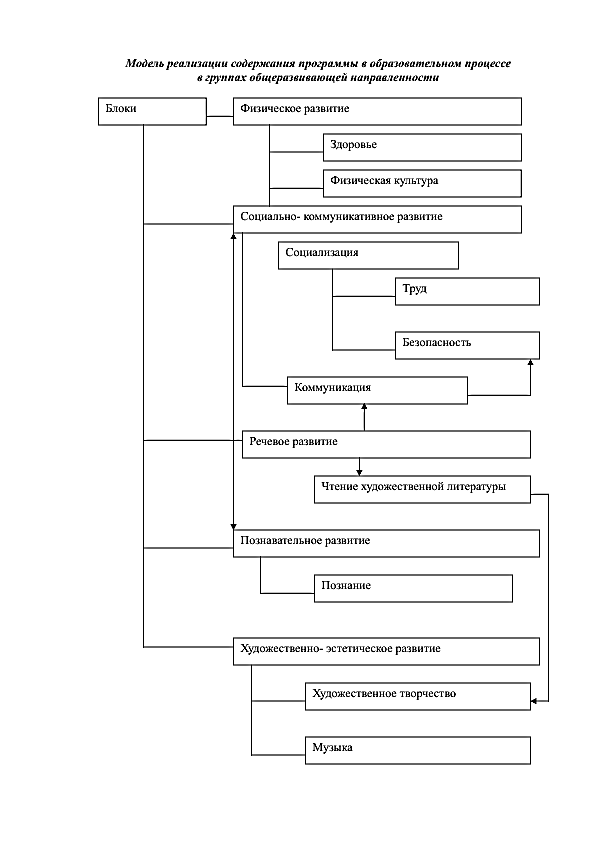 В группе общеобразовательной направленности осуществляется совместное образование здоровых детей и детей с ОВЗ в соответствии с образовательной программой ДО, адаптированной для детей с ОВЗ с учётом их психофизического развития, индивидуальных возможностей, обеспечивающей коррекцию нарушений развития и социальную адаптацию.Особенности интеграции образовательных областей в данной группе представлена на рисунке 2.рис.2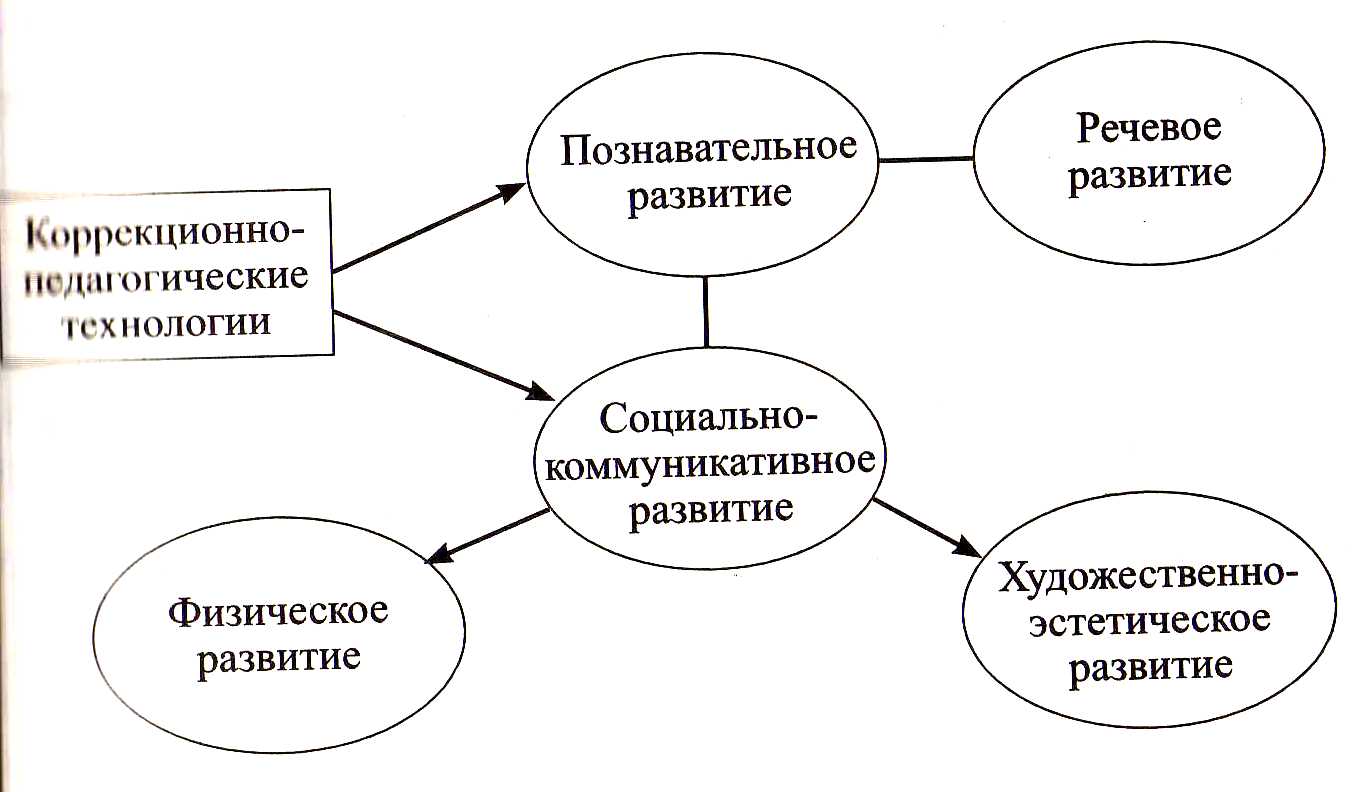 2.2.2. Реализация программы с учетомвозрастных и индивидуальных особенностей воспитанниковФормы, способы, методы и средства реализации программы подбираются с учетом возрастных и индивидуальных особенностей воспитанников, специфики их образовательных потребностей и интересов в разных видах детской деятельности и представлены в таблице 13.Таблица 13Формы организации детских видов деятельности2.2.3. Культурные практики и формы деятельности, связанные с реализацией ПрограммыПринципиальная структура возрастно-ориентированной модели поддержки детской инициативы и формирования культурных практик представлена как структура содержания процесса и деятельности в каждой конкретной образовательной ситуации (таблица 14) (в образовательных процессах ситуации развития преобразуются в образовательные ситуации):содержание образовательного процесса;содержание деятельности образующего (смысл действий, действия, позиция образующего);содержание совместной образовательной деятельности;содержание педагогической деятельности (позиция, действия, смысл действий педагога)Таблица 14Модель образовательного процесса и педагогической деятельностиСогласно данной модели через Программу реализуется:• особенности образовательной деятельности разных видов культурных практик;• способы и направления поддержки детской инициативы;• особенности     взаимодействия     педагогического     коллектива     с     семьямиКультурные практики представляют собой разнообразные, основанные на текущих и перспективных интересах ребенка виды самостоятельной деятельности, поведения и опыта, складывающегося с первых дней его жизни; обеспечивают активную и продуктивную   образовательную   деятельность   ребенка.Вместе с тем они включают обычные для него (привычные, повседневные) способы самоопределения и самореализации, тесно связанные с содержанием его бытия и события с окружающими и поэтому обеспечивают реализацию универсальных культурных умений ребенка. Такие умения интенсивно формируются уже в период дошкольного детства, а затем «достраиваются» и совершенствуются в течение всей последующей жизни. Они включают готовность и способность ребенка действовать во всех обстоятельствах жизни и деятельности на основе культурных норм и выражают:• содержание, качество и направленность его действий и поступков;• индивидуальные особенности (оригинальность и уникальность) его действий;• принятие и освоение культурных норм сообщества, к которому принадлежит ребенок;• принятие общезначимых (общечеловеческих) культурных образцов деятельности и поведения.Данные культурные умения реализуются в образовательном процессе через разные виды образовательной деятельности ребенка и взрослого, группы детей. При этом используется комплекс образовательных технологий.Здоровьесберегающая образовательная технология — система, создающая максимально возможные   специальные   условия   для   сохранения,   укрепления   и   развития   духовного, эмоционального, интеллектуального и физического здоровья всех субъектов образования образовательного пространства. В нее входят:• анализ данных мониторинга состояния здоровья и уровня физического развития детей в процессе реализации технологии, ее коррекция в соответствии с результатами полученных данных;• учет возрастных особенностей детей при реализации здоровьесберегающей образовательной технологии; создание благоприятного эмоционально-психологического климата в процессе реализации технологии здоровьесбережения;• создание благоприятного эмоционально-психологического климата в процессе реализации технологии здоровьесбережения;• использование разнообразных видов активной здоровьесберегающей деятельности, направленной на сохранение и укрепление здоровья дошкольников представлено в таблице 15.Таблица 15ПЛАН ОЗДОРОВИТЕЛЬНОЙ РАБОТЫ в МАДОУ № 8Технологии личностно-ориентированного взаимодействия педагога с детьмиХарактерные особенности:смена педагогического воздействия на педагогическое взаимодействие; изменение направленности педагогического «вектора» — не только от взрослого к ребенку, но и от ребенка к взрослому;основной доминантой является выявление личностных особенностей каждого ребенка как индивидуального субъекта познания и других видов деятельности;содержание образования не должно представлять собой только лишь набор социокультурных образцов в виде правил, приемов действия, поведения, оно должно включать содержание субъектного опыта ребенка как опыта его индивидуальной жизнедеятельности, без чего содержание образования становится обезличенным, формальным, невостребованным.Составляющие педагогической технологии: Построение субъект - субъектного взаимодействия педагога с детьми, которое требует от педагога высокого профессионального мастерства, развитой педагогической рефлексии, способности конструировать педагогический процесс на основе педагогического наблюдения.Построение педагогического процесса на основе аутентичной оценки в ходе педагогических наблюдений, позволяющих воспитателю в повседневной жизни детского сада определять реальный уровень развития ребенка, находить пути помощи ребенку в его развитии  в результате анализа реального поведения ребенка, а не посредством выполнения специальных заданий. Осуществление индивидуально-дифференцированного подхода, при котором воспитатель дифференцирует группу на типологические подгруппы, объединяющие детей с общей социальной ситуацией развития, и конструирует педагогическое воздействие в подгруппах путем создания дозированных по содержанию, объему, сложности, физическим, эмоциональным и психическим нагрузкам заданий и образовательных ситуаций.Творческое конструирование воспитателем разнообразных образовательных ситуаций (игровых, практических, театрализованных и т.д.), позволяющих воспитывать гуманное отношение к живому, развивать любознательность, познавательные, сенсорные, речевые, творческие способности. Нахождение способа педагогического воздействия для того, чтобы поставить ребенка в позицию активного субъекта детской деятельности.Создание комфортных условий, исключающих «дидактический синдром», заорганизованность, излишнюю регламентацию, гуманистическая система взаимодействия взрослых и детей во взаимоувлекательной.Предоставление ребенку свободы выбора, приобретение индивидуального стиля деятельности.Сотрудничество педагогического коллектива детского сада с родителями.Организация материальной развивающей среды, состоящей из ряда центров (сенсорный центр, центр математики, центр сюжетной игры, центр строительства, центр искусства и др.), которая способствовала бы организации содержательной деятельности детей и соответствовала бы ряду показателей, по которым воспитатель может оценить качество созданной в группе развивающей предметно-игровой среды и степень ее влияния на детей.Интеграция образовательного содержания программы.Игровая технология	Строится как целостное образование, охватывающее определенную часть учебного процесса и объединенное общим содержанием, сюжетом, персонажем (технология развивающих игр Б.П.Никитина, В.В.Воскобовича). В нее включаются последовательно: • игры и упражнения, формирующие умение выделять основные, характерные признаки предметов, сравнивать, сопоставлять их; • группы игр на обобщение предметов по определенным признакам; • группы игр, воспитывающих умение владеть собой, быстроту реакции на слово, фонематический слух, смекалку и др.Информационно - коммуникативные технологииВ ДОУ применяются информационно-коммуникационные технологии с использованием мультимедийных  презентации,   клипов,   видеофильмов,   которые  дают  возможность педагогу выстроить объяснение с использованием видеофрагментов. Основные требования при проведении занятий с использованием компьютеров:• образовательная деятельность должна быть четко организована и включать многократное переключение внимания детей на другой вид деятельности;• на образовательной деятельности дети должны не просто получить какую-то информацию, а выработать определенный навык работы с ней или получить конечный продукт (продукт должен быть получен за одно занятие, без переноса части работы, так как у детей происходит ослабление мотивации в процессе длительной работы);• на образовательной деятельности не рекомендуется использовать презентации и видеоматериалы, пропагандирующие применение физической силы к персонажам;• перед образовательной деятельностью должна быть проведена специализированная подготовка — социально-ориентированная мотивация действий ребенка.2.2.4. Дополнительные образовательные услугиОбразовательная деятельность, выходящая за рамки содержания услуги, оказывается как платная в соответствии с установленными правилами.Деятельность ДОУ по оказанию платных дополнительных образовательных услуг регламентируется постановлением Правительства РФ от 15.08.2013 №706 «Об утверждении Правил оказания платных образовательных услуг».Предоставление воспитанникам МАДОУ дополнительных образовательных услуг, обеспечивающих интеллектуальное, личностное и творческое развитие отражены в таблице 16.Таблица 16Примерный пакет услуг с выбранным режимом пребывания2.4.5.	Взаимодействие ДОУ со школой и социумомМАДОУ № 8 является открытой социальной системой, способной реагировать на изменения внутренней и внешней среды. Одним из путей повышения качества дошкольного образования является установление прочных связей с социумом, как главного акцентного направления дошкольного образования, от которого, в первую очередь зависит его качество. Развитие социальных связей ДОУ с культурными центрами дает дополнительный импульс для духовного развития и обогащения личности ребенка с первых лет жизни, совершенствует конструктивные взаимоотношения с родителями, строящиеся на идее социального партнерства. Одновременно этот процесс способствует росту профессионального мастерства всех специалистов детского сада, работающих с детьми, поднимает статус учреждения, указывает на особую роль его социальных связей в развитии каждой личности и тех взрослых, которые входят в ближайшее окружение ребенка. Что в конечном итоге ведет к повышению качества дошкольного образования. Связь с социумом строится на основе следующих принципов:• учета запросов общественности;• принятия политики детского сада социумом;• формирования содержания обязанностей детского сада и социума;• сохранения имиджа учреждения в обществе;• установления коммуникаций между детским садом и социумомТаким образом, создаётся возможность расширять культурно-образовательную среду и влиять на широкий социум, гармонизируя отношения различных социальных групп, получая определенные социальные эффекты образовательной деятельности. Предметом взаимодействия и сотрудничества является ребенок, его интересы, заботы о том, чтобы каждое педагогическое воздействие, оказанное на него, было грамотным, профессиональным и безопасным. Взаимоотношения в нашем детском саду строятся с учетом интересов детей, родителей и педагоговСистема организации совместной деятельности МАДОУ с социумом включает в себя:• заключение договора о совместной работе;• составление плана совместной работы;• информирование родителей о проводимых мероприятиях;• активное участие родителей в запланированных мероприятиях;• проведение встреч с администрацией социальных партнеров, направленных на выявление проблем в совместной деятельности учреждений;• совместные совещания по итогам учебного годаАнализ выявленных потенциальных возможностей и интересов детей и их дифференциация позволили спланировать и организовать совместную работу ДОУ с общественными и социальными институтами, имеющими свои интересы в образовательной сфере. Социальными партнерами в воспитании и развитии детей стали:• семья;• МОАУ СОШ №3;• культурно-общественные учреждения: библиотека, музей;• медико-оздоровительные организации: детская поликлиника.Таблица 17ПЛАН взаимодействия МАДОУ с социумомОрганизационно-содержательные аспекты преемственных связей между ДОУ и школой включат:Функционирование координационного совета по преемственностиПедагогические советы, методические объединения, семинары, круглые столы педагогов ДОУ, учителей школы и родителей по актуальным вопросам преемственностиПланирование и осуществление совместной практической деятельности педагогов дополнительного образования и учителей-предметников (праздники, выставки, спортивные соревнования, экскурсии)Психологические и коммуникативные тренинги для воспитателей и учителейВзаимодействие психологов центра «Диалог» и школы, а также медицинских работников по обогащению преемственных связейПроведение Дней выпускников в ДОУКомплектование первых классов из выпускников МАДОУВстречи родителей с будущими учителями2.3. Взаимодействие с семьями дошкольниковВо взаимодействии педагогического коллектива с семьями воспитанников могут быть выделены следующие задачи:•	формировать у родителей воспитанников установки на сотрудничество через знакомство их с результатами диагностики потенциалов развития их детей;•	согласовывать представления родителей и педагогов о задачах развития, воспитания и обучения детей в ДОУ и семье в процессе проведение проблемных семинаров;•	поставить специфические проблемы педагогического сотрудничества с дифференцированными группами родителей и организация индивидуальных и подгрупповых консультаций;•	обучить родителей и воспитателей функциям сотрудничества через использование традиционных и нетрадиционных методов общения;•	развивать интеллектуальную и творческую инициативу детей и взрослых в процессе организации коллективной деятельности по методу творческих проектов.Схема работы ДОУ с семьями воспитанниковМоделирование взаимодействия. • проведение в ДОУ социологических срезов для получения данных о семьях;• изучение уровня педагогической культуры родителей и стилей семейного воспитания;• использование разнообразных форм коллективной и индивидуальной работы;• изучение запросов, нужд, интересов родителей;• выявление, обобщение, внедрение передового опыта семейного воспитания;• изучение мнения родителей о работе ДОУ и взаимодействии с педагогическим коллективом.2. Установление между воспитателями и родителями благоприятных межличностных отношений с установкой на деловое сотрудничество.3. Формирование у родителей более полного образа ребенка и правильного его восприятия.4. Изучение педагогической позиции родителей и ознакомление с проблемами семьи в воспитании дошкольника.5. Объединение родителей в группы по интересам, создание семейных гостиных и клубов.В ходе такого взаимодействия создается и отрабатывается модель включения родителей в воспитательно-образовательное пространство ДОУ. Она опирается на следующие принципы:Единство педагогического просвещения и самообразования родителей. Педагогическое просвещение предлагает родителям лишь общие знания о закономерностях развития и становления личности, предлагает доступные формы и методы эффективного взаимодействия с детьми. Педагогическое самообразование родителей позволяет выбрать наилучший способ общения с ребенком, усовершенствовать на практике приемы и способы взаимодействия в семье.Многообразие форм работы с родителями. Суть данного принципа заключается в логическом дополнении коллективных форм повышения педагогической культуры семьи групповой и индивидуальной работой с родителями на основе дифференцированного и индивидуального подходов.Опора на положительный опыт семейного воспитания. Педагог в работе с семьей должен учитывать имеющийся в семье опыт и традиции воспитания, национальные и религиозные особенности, и только на них строить программу дальнейшего совершенствования педагогического мастерства семьи.В ходе такого взаимодействия создается и отрабатывается модель включения родителей в воспитательно-образовательное пространство ДОУ, которая представлена в рисунке 3.Рисунок 3Модель включения родителей в воспитательно-образовательноеи развивающего пространства МАДОУДОУ осуществляет координацию в воспитании и обучении детей с их родителями (другими членами семьи):• родители участвуют в работе совета педагогов, органов самоуправления;• функционирует родительский комитет;• родители могут присутствовать в ДОУ (на занятиях и др.), помогать в организации и проведении мероприятий, режимных моментов;• педагоги организуют работу с коллективом родителей (проводят общие и групповые собрания, беседы, тематические выставки, семинары и пр.);• педагоги оказывают индивидуальную педагогическую помощь родителям (проводят консультации, посещения семьи на дому и др.);•организуются совместные мероприятия с участием воспитанников, педагогов и родителей (тематические вечера, семейные праздники и др.);• используются новые формы обучения родителей педагогическим знаниям («школа молодой семьи», «школа отцов», деловые игры, семинары, клубы);• используются различные средства информации (выпускается печатный орган для родителей, проводятся тематические выставки, оформляются специальные стенды, страничка на сайте детского сада, демонстрируются видеофильмы).В рамках годового сотрудничества семьи и детского сада в образовательной программе предусмотрены формы  взаимодействия и указывается их периодичность (таблица 18).Таблица 18Модель сотрудничества семьи и детского сада в течение года2.4. Организация коррекционно-развивающей работы с детьми2.4.1. Инклюзивная практика в группах общеразвивающей  направленностиОрганизация  инклюзивной  практики  строится  на  следующих  принципах:• принцип индивидуального подхода предполагает всестороннее изучение воспитанников и разработку соответствующих мер педагогического воздействия с учетом выявленных особенностей (выбор форм, методов и  средств  обучения  и  воспитания  с  учетом  индивидуальных  образовательных потребностей каждого ребенка); • принцип поддержки самостоятельной активности ребенка (индивидуализации). Важным условием успешности инклюзивного образования является обеспечение условий для самостоятельной активности ребенка;• принцип социального взаимодействия предполагает создание условий для понимания и принятия друг другом всех участников образовательного процесса с целью достижения плодотворного взаимодействия на гуманистической основе;• принцип  междисциплинарного  подхода.  Разнообразие  индивидуальных характеристик детей требует комплексного, междисциплинарного подхода к определению и разработке методов и средств воспитания и обучения;• принцип вариативности в организации процессов обучения и воспитания. Включение в инклюзивную группу детей с различными особенностями в развитии предполагает наличие вариативной развивающей среды, т. Е. необходимых развивающих и дидактических пособий, средств  обучения,  безбарьерной  среды,  вариативной  методической базы обучения и воспитания и способность педагога использовать разнообразные методы и средства работы как по общей, так и специальной педагогике;• принцип партнерского взаимодействия с семьей. Усилия педагогов  будут  эффективными,  только  если  они  поддержаны  родителями, понятны им и соответствуют потребностям семьи;• принцип  динамического  развития  образовательной  модели  детского сада. Модель детского сада может изменяться, включая новые структурные  подразделения,  специалистов,  развивающие  методы  и средства.Основная цель образовательного учреждения в процессе становления инклюзивной практики — обеспечение условий для совместного воспитания и образования нормально развивающихся детей и детей с ОВЗ, т. е. с разными образовательными потребностями.В  целях  разработки  индивидуального  образовательного  маршрута ребенка с ОВЗ решаются следующие задачи:• определение формы получения дошкольного образования и режима пребывания в образовательной организации, соответствующих возможностям и специальным потребностям ребенка;• определение  объема,  содержания — основных  направлений,  форм организации психолого-педагогического сопровождения ребенка и его семьи; • определение стратегии и тактики (форм и содержания) коррекционно-развивающей работы с ребенком. Здесь же определяются критерии и формы оценки динамики познавательного и личностного развития ребенка, степени его адаптации в среде сверстников;• определение необходимости, степени и направлений адаптации основной образовательной программы организации; • определение необходимости адаптации имеющихся или разработки новых методических материалов; • определение  индивидуальных  потребностей  ребенка  в  тех  или  иных материально-технических ресурсах. Подбор необходимых приспособлений, организация развивающей предметно-пространственной среды.2.4.2. Адаптированная образовательная программаМАДОУ № 8 посещает 1 ребенок с ОВЗ (синдром Дауна).Образовательная коррекционно-развивающая программа для детей дошкольного возраста с синдромом ДаунаПояснительная запискаОбразовательная коррекционно-развивающая программа для детей с синдромом Дауна составлена на базе Программы дошкольных образовательных учреждений компенсирующего вида для детей с нарушением интеллекта / Авт. Е. А. Екжанова, Е. А. Стребелева (допущено Минобразования России, 2003 год)В соответствии с Международной статистической классификацией болезней 10-го пересмотра (МКБ-10) это дети с диагнозом синдром Дауна (шифр врача-педиатра - Q-90, шифр врача-психиатра ребенку раннего возраста - F 79.04).Содержание материала данной программы построено в соответствии с принципом концентричности. Это означает, что ознакомление с определенной областью действительности от этапа к этапу усложняется, то есть тема остается, а содержание раскрывает сначала главным образом предметную, затем функциональную, смысловую, стороны, затем сферу отношений, причинно-следственных, временных и прочих связей между внешними признаками и функциональными свойствами. Кроме того, в программе прослеживаются и линейные, межпредметные связи между разделами. В одних случаях это связь тематическая, в других общность по педагогическому замыслу. Таким образом, обеспечивается повторность в обучении детей, что позволяет формировать у них достаточно прочные знания и умения.В программе предложены организационные формы, содержание и основные методы и приемы взаимодействия взрослого и ребенка в процессе коррекционно-развивающего обучения в целях максимальной нормализации развития, обеспечения процесса социализации детей дошкольного возраста с синдромом Дауна. Программой определены цели и задачи воспитания и обучения детей дошкольного возраста с синдромом Дауна. Программа адресована специалистам, воспитывающим и обучающим детей в образовательных учреждениях:   учителям-логопедам, воспитателям. Теоретической основой программы являются положения, разработанные в отечественной психологии Л. С. Выготским, П. Я. Гальпериным, В, В. Давыдовым, А. В. Запорожцем, А. Н. Леонтьевым, Д. Б. Элькониным и другими учеными, об общности основных закономерностей психического развития в норме и патологии, о сензитивных возрастах, о соотношении коррекции и развития, об актуальном и потенциальном уровнях развития (зоне ближайшего развития, о соотношении обучения и развития, о роли дошкольного детства в процессе социализации, о значении деятельности в развитии, о роли знака в «культурном» развитии ребенка и т. д.Программа составлена с учетом специфических особенностей моторно-двигательного, эмоционального, сенсорного, умственного, речевого, эстетического и социально-личностного развития ребенка с синдромом Дауна; ведущих мотивов и потребностей ребенка дошкольного возраста; характера ведущей деятельности; типа общения и его мотивов; социальной ситуации развития ребенка.Программа включает введение, пояснительную записку, изложение содержания по направлениям коррекционно- образовательной работы.Предлагаемое содержание основных направлений педагогической работы, условия и формы его реализации позволяют решать в единстве коррекционно-развивающие задачи, к которым относится моторно-двигательное, эмоциональное, сенсорное, умственное, социально-личностное, речевое развитие ребенка. Практическая реализация этих задач осуществляется в процессе формирования механизмов предметной и игровой деятельности как ведущих видов деятельности в дошкольном детстве, продуктивных видов деятельности (рисования, конструирования, ознакомления с окружающим, развития речи, формирования элементарных математических представлений.Все направления коррекционно- образовательной работы являются взаимосвязанными и взаимопроникающими, а задачи коррекционного обучения решаются комплексно во всех используемых формах его организации.Программа для детей с синдромом Дауна построена в соответствии с принципами, сформулированными в психологических, нейропсихологических, педагогических исследованиях. Программа составлена с учетом:• характера ведущей деятельности;• структуры и степени выраженности нарушения;• ведущих мотивов и потребностей ребенка;• целей дошкольного воспитания.Работа по активизации компенсаторных механизмов у детей с синдромом Дауна опирается на сильные стороны их развития:• относительная сохранность эмоций;• сохранность зрительно-двигательного восприятия;• достаточно высокий уровень имитационных способностей;• относительная сохранность тактильной чувствительности;• сочетание зрительных и двигательных ощущений дает самый высокий уровень запоминания;• сохранность эмоциональной памяти.Построение коррекционно-развивающей программы в соответствии с указанными принципами обеспечивает социальную направленность педагогических воздействий и социализацию ребенка. Работа по обогащению (амплификации) общего развития детей имеет коррекционную направленность.Работа специалистов с детьми включает три блока углубленного диагностического обследования: при поступлении ребенка (сентябрь, в конце первого периода обучения (январь) и в конце второго периода обучения (май). Результативность проводимой коррекционно-развивающей работы определяется данными полученными в ходе углубленных диагностических обследований специалистов и обследованием ребенка на ПМПК, по итогам которого:• дети, достигшие положительных результатов, завершают занятия в группе и получают рекомендации о дальнейшем образовательном маршруте;Объем учебного материала рассчитан в соответствии с возрастными физиологическими нормативами, что позволяет избежать переутомления и дезадаптации. В предложенной системе работы заложено оптимальное сочетание индивидуальной и совместной деятельности детей, сбалансированное чередование специально организованных занятий и нерегламентированной деятельности.Основой перспективного и календарного планирования коррекционной работы является тематический подход. Он позволяет организовать коммуникативные ситуации, в которых педагог управляет когнитивным и речевым развитием детей. Тематический подход обеспечивает концентрированное изучение и многократное повторение материала. Концентрированное изучение темы способствует успешному накоплению речевых средств и активному использованию их детьми в коммуникативных целях, оно вполне согласуется с решением как общих задач всестороннего развития детей, так и специальных коррекционных. Концентрированное изучение материала служит также средством установления более тесных связей между специалистами, так как все специалисты работают в рамках одной лексической темы.Педагогическая целесообразность программы заключается в:• раннем выявлении и начале целенаправленной коррекционно-педагогической работы;• определении содержания и методов обучения и воспитания;• реализации единства требований к воспитанию и обучению ребенка;• реабилитации ребенка с нарушениями в развитии.Отличительная особенность. Использование программы предполагает большую гибкость. В программе прослеживаются и линейные, межпредметные связи между разделами. В одних случаях это связь тематическая, в других общность по педагогическому замыслу. Таким образом, обеспечивается повторность в обучении детей, что позволяет формировать у них достаточно прочные знания и умения.Продолжительность реализации программы. Программа рассчитана на четыре учебных года, на детей дошкольного возраста (от 3 до 7-8 лет).Формы и режим занятий. Форма проведения занятий - фронтальные, подгрупповые и индивидуальные. Продолжительность каждого занятия зависит от возраста ребенка и имеющегося у него нарушения.Цель программы. Формирование у детей с тяжелыми нарушениями психофизического развития общественного опыта, способствующего их социальному развитию и раскрытию у них потенциальных возможностей и способностей. Программа предусматривает решение ряда задач: диагностических, воспитательных, коррекционных и образовательных.Диагностические• Комплексное медико-психолого-педагогическое изучение детей.• Уточнение диагноза при динамическом наблюдении.• Определение индивидуальной программы развития ребенка.Воспитательные• Социализация.• Формирование самостоятельности.• Становление нравственной ориентировки.• Воспитание положительных качеств.Коррекционные• Формирование способов усвоения социального опыта при взаимодействии с людьми и предметами окружающей действительности.• Развитие компенсаторных механизмов становления психики и деятельности проблемного ребенка.• Преодоление и предупреждение у воспитанников вторичных отклонений в развитии познавательной сферы, поведении и личности в целом.• Формирование способов ориентировки в окружающей действительности.Образовательные• Формирование у детей системы знаний и обобщенных представлений об окружающей действительности.• Развитие познавательной активности.• Формирование всех видов детской деятельности.В программе выделены следующие разделы:• Социальное развитие• Познавательное развитие:1.1. Сенсорное воспитание.1.2. Формирование мышления.1.3. Формирование элементарных количественных представлений.1.4. Ознакомление с окружающим1.5. Развитие речи.• Формирование деятельности.1.1 Обучение игре.1.2 Изобразительная деятельность:а) лепкаб) аппликацияв) рисование1.3 Конструирование.1.4 Трудовое воспитание:а) воспитание культурно-гигиенических навыковб) ручной трудв) хозяйственно – бытовой труд• Эстетической развитие1.1 Музыкальное воспитание и театрализованная деятельность.1.2 Ознакомление с художественной литературой.Обучение в  группе для детей с синдромом Дауна можно условно разделить на три периода:I период – сентябрь, октябрь, ноябрь.II период - декабрь, январь, февраль.III период –март, апрель, май.III. Организационный раздел3.1.  Организация режима дняОсновные принципы построения режима дня:- Режим дня выполняется на протяжении всего периода воспитания детей в дошкольном учреждении, сохраняя последовательность, постоянство и постепенность.- Режим дня учитывает психофизиологические особенности дошкольника. - Контроль выполнения режимов дня в МАДОУ осуществляют: заведующий, медицинская сестра, старший воспитатель.Режим дня в группах устанавливается с учётом СанПиН 2.4.1.3049-13 . С учётом данных требований составлен режим дня в разных возрастных группах. Все возрастные группы работают по двум временным (сезонным) режимам: на теплый и холодный периоды года (таблицы 20, 21).Для воспитанников, вновь поступающих в детский сад, предполагаются индивидуальные адаптационные режимы (таблица 22).На период карантинных мероприятий предполагаются карантинные режимы по показаниям.В период летней оздоровительной компании в МАДОУ действует оздоровительный режим, предполагающий увеличение дневного сна и длительности пребывания детей на свежем воздухе. Ежедневно в летний период и в остальное время года при позволяющих погодных условиях прием детей осуществляется на свежем воздухе. Таблица 19Таблица 20 Режим дня на теплый периодТаблица 21Адаптационный режим пребывания ребёнка в ДОУПримечание: для каждого ребенка сроки адаптации индивидуальны, в зависимости от степени его адаптации.Организация снаОбщая продолжительность суточного сна для детей дошкольного возраста 12 - 12,5 часа, из которых 2,0 - 2,5 отводится дневному сну. Перед сном подвижные эмоциональные игры не проводятся.При организации сна учитываются следующие правила:1. В момент подготовки детей ко сну обстановка должна быть спокойной, шумные игры исключаются за 30 мин до сна.2. Первыми за обеденный стол садятся дети с ослабленным здоровьем, чтобы затем они первыми ложились в постель.3. Спальню перед сном проветривают со снижением температуры воздуха в помещении на 3-5 градусов.4. Во время сна детей присутствие воспитателя (или его помощника) в спальне обязательно.5. Не допускается хранение в спальне лекарства и дезинфицирующих растворов.6. Необходимо правильно разбудить детей; дать возможность 5-10 минут полежать, но не задерживать их в постели.Организация прогулкиВ соответствии с требованиями СанПиН от 15 мая 2013 г. N 26 2.4.1.3049-13 ежедневная продолжительность прогулки детей в ДОУ составляет около 4 - 4,5 часов. Прогулку организуют 2 раза в день: в первую половину дня – до обеда и во вторую половину дня – после дневного сна и (или) перед уходом детей домой. Утренний прием детей ежедневно летом и при теплых погодных условиях в течение года осуществляется на свежем воздухе. При температуре воздуха ниже - 15°С и скорости ветра более 7 м/с продолжительность прогулки сокращается. Прогулка не проводится при температуре воздуха ниже - 15°С и скорости ветра более 15 м/с для детей до 4 лет, а для детей 5-7 лет - при температуре воздуха ниже - 20°С и скорости ветра более 15 м/с.Организация двигательного режимаДвигательный режим, физические упражнения и закаливающие мероприятия осуществляются с учетом состояния здоровья, возраста детей и времени года. Модель двигательного режима по всем возрастным группам представлена в таблице 22.Таблица 22Модель двигательного режима в МАДОУ № 8Организация физкультурно-оздоровительной работы Строится на основе созданной и постоянно модернизируемой пространственно-развивающей и здоровьеформирующей среды, как в помещении, так и на участке детского сада.  Осуществляется выполнение двигательного режима в течение дня. В работе с детьми с различным уровнем здоровья используются разнообразные методы и формы физического воспитания. Они используются на основе интеграции задач охраны и укрепления физического, психического и эмоционального здоровья детей. Программа предполагает систематическую направленность совместных физкультурно-оздоровительных мероприятий для обеспечения личностно-ориентированного подхода к каждому ребенку (таблица 23).Таблица 23Система физкультурно-оздоровительных мероприятийУчебная  нагрузка  В основе определения учебной нагрузки нормативные требования:  Постановление об утверждении СанПиН 2.4.1.3049-13и программные требования по организации непосредственно-образовательной деятельности (далее НОД). В структуре учебного плана выделяется инвариантная и вариативная часть. Инвариантная часть обеспечивает выполнение обязательной части ООП «От рождения до школы» под ред. Н.Е. Вераксы. Инвариантная часть реализуется через обязательные виды НОД, отводимые на усвоение основной программы. Продолжительность НОД: В  группах  младшего  возраста  (дети  от  1-2  лет)  –  не более 7 мин, 10 НОД. В 1 младшей группе (дети от 2-3 лет) – не более 10 мин, 10 НОДВо 2 младшей группе (дети 3-4 лет) – не более 15 мин, 10 НОД.В средней группе (дети 4-5 лет) – не более 20 мин, 10 НОД. В старшей группе (дети 5-6 лет) – не более 25 мин, 13 НОД. В подготовительной группе (6-7 лет) – не более 30 мин, 14 НОД.  С целью переключения детей в разные  виды  деятельности, а так же для  снятия физического и умственного напряжения, повышения эмоционального  тонуса организма в режим дня во всех возрастных группах обязательно вводятся игровые паузы между НОДами длительностью не менее 10 минут. Физкультминутки  проводятся  и  при  организации  развивающих занятий статического характера, т.е. малоподвижных. Организация  непосредственной  образовательной  деятельности,  которая  требует большой  умственной  нагрузки  (математика,  обучение  грамоте),  планируются  в    наиболее благоприятные дни (вторник, среда, четверг), а для профилактики утомления детей эти игры-занятия сочетаются с физкультурными и музыкальными. В период адаптации к условиям детского  сада, дети освобождаются от непосредственно образовательной деятельности (занятий). Основой  познавательной,  творческой  деятельности  ребенка в этот период является игровая деятельность.  Содержание годового календарного учебного графика Включает в себя следующее:- режим работы ДОУ;продолжительность учебного года;количество недель в учебном году;сроки проведения каникул, их начало и окончание;массовые мероприятия, отражающие приоритетное направление в работе ДОУперечень проводимых праздников для воспитанников;сроки проведения мониторинга достижения детьми планируемых результатов освоения основной общеобразовательной программы дошкольного образования;праздничные дни;работа ДОУ в летний период.Годовой календарный учебный график обсуждается и принимается Педагогическим советом и утверждается приказом заведующего ДОУ до начала учебного года. Все изменения, вносимые ДОУ в годовой календарный учебный график, утверждаются приказом заведующего Организацией и доводятся до всех участников образовательного процесса.МАДОУ № 8 в установленном законодательством Российской Федерации порядке несёт ответственность за реализацию не в полном объёме образовательных программ в соответствии с годовым календарным учебным графиком (таблица 24)Таблица 24Годовой календарный учебный график на 2015 - 2016 учебный год3.2. Комплекс условий реализации образовательной программы3.2.1. Материально-техническое содержание программыМатериально-технические ресурсы МАДОУ №8  представлены в таблицеВсе помещения оборудованы в соответствии с их функциональным назначением и соблюдением санитарно-гигиенических требований. Особое внимание уделяется эстетическому оформлению помещений, т.к. среда играет большую  роль  в  формировании  личностных  качеств  дошкольников.  Ребенок  находится  в детском саду весь день и необходимо, чтобы окружающая обстановка радовала его, способствовала пробуждению положительных эмоций, воспитанию хорошего вкуса.  В группах созданы условия для самостоятельной, художественной, творческой, театрализованной, двигательной деятельности. Музыкально-спортивный зал оснащается необходимым  оборудованием.  Территория учреждения благоустраивается. Вокруг здания разбиваются цветники, высаживаются новые кустарники и деревья.Развивающая предметно-пространственная среда  строится с учетом следующих требований: уважение к потребностям и нуждам ребенка; многофункциональность; учет зоны ближайшего развития; статичность и динамичность; учет индивидуальных, возрастных и половых особенностей ребенка. При  организации  развивающей  среды  учитываются  сензитивные  (благоприятные)  периоды развития детей: Образовательная среда создана с учетом половозрастных особенностей детей. В каждой возрастной группе созданы разнообразные центры, которые наполнены познавательными и развивающимися материалами в соответствии с возрастом детей: «Центр художественного творчества», включающий: зону самостоятельной изобразительной деятельности; зону самостоятельной музыкальной деятельности; зону самостоятельной театрализованной деятельности.«Центр книги». «Экологический центр» направлен на организацию работы по ознакомлению с объектами и явлениями природы и экспериментальной деятельности детей. «Центр познания» наполнен пособиями, необходимыми для  развития познавательных  интересов,  познавательных  процессов,  развития  творческой  мыслительной  активности. «Центр двигательной активности» содержит материалы для двигательной активности детей, спортивное оборудование для подвижных игр и динамических пауз. «Центр  развития  речи» (или  логопедические  уголки) обеспечен  материалами  для проведения коррекционной  работы в вечернее  время,  а  также  для  самостоятельной деятельности  детей (зеркало, логопедические  игры, материал для развития мелкой моторики пальцев рук и др.). «Центр игры» подобран с учетом развертывания сюжетно-ролевых и режиссерских игр. Центр  «Маленький  строитель»  наполнен  материалами  для  конструктивной  деятельности детей.Учебно-методическая оснащенность детского сада позволяет педагогам  организовывать образовательную деятельность на достаточно высоком уровне. ДОУ располагает УМК для реализации ООП ДОУ по образовательным областям с целью формирования целевых ориентиров ребенка. В дошкольном учреждении создается  современная информационно–техническая база для занятий с детьми и работы  педагогов: имеется 3 компьютера (2 выхода в интернет), 3 принтера. Связь  и  обмен  информацией  с  организациями  осуществляется  посредством электронной почты. В ДОУ имеются следующие технические средства обучения: 1 музыкальный центр; интерактивный стол;  6 телевизоров;  DVD проигрыватель; мультимедиа проектор;  2 компьютера;2 интерактивные доски;2 ноутбука.3.2.2. Кадровое обеспечение детского сада  Воспитательно-образовательный процесс в ДОУ осуществляют 21 педагог. Педагогический коллектив дошкольного образовательного учреждения стабилен, объединен едиными целями на решение задач и приоритетов дошкольного образования, имеет благоприятный психологический климат. Повышение квалификации педагогических и руководящих  работников  проводится  в  системе  и  осуществляется  в  соответствии  с  графиком. Творческий потенциал педагогического коллектива показывает тенденцию роста активности и самостоятельности, стремления к новациям и исследованиям. Коллектив  детского  сада  всегда  отличается  высоким  творческим  потенциалом, стремлением  к  повышению  профессионального  уровня.  Приоритетами  педагогического коллектива всегда были и остаются: воспитание здорового ребенка, обладающего высокой познавательной  активностью,  творчески  решающего  проблемы,  умеющего  свободно общаться со взрослыми и сверстниками, отстаивать свою точку зрения. В  коллективе  сформирована  определенная  структура    взаимоотношений  между  сотрудниками. Стиль общения между персоналом и администрацией детского сада - демократический, который легко переносится в общение с детьми и их родителями. Все сотрудники детского сада руководствуются «законами педагогической этики»; в каждой возрастной группе создан свой неповторимый, психологически комфортный, благоприятный  микроклимат, в котором дети чувствуют себя как дома. Педагоги детского сада ежегодно принимают активное участие в конкурсах различного уровня и в методической работе как внутри учреждения, так и на уровне города.   3.2.3.  Финансовое-экономическое обеспечение функционирования и развития  образовательного учреждения  Финансово – экономическое обеспечение представлено в плане финансово-хозяйственной деятельности МАДОУ № 83.2.4. Психолого–педагогические условия реализации ПрограммыУсловия, необходимые для создания социальной ситуации развития детей, соответствующей специфике дошкольного возраста, предполагают:обеспечение эмоционального благополучия через непосредственное общение с каждым ребенком, уважительное отношение к каждому ребенку, к его чувствам и потребностям;поддержку индивидуальности и инициативы детей через создание условий для свободного выбора детьми деятельности, участников совместной деятельности, условий для принятия детьми решений, выражения своих чувств и мыслей, недирективную помощь детям, поддержку детской инициативы и самостоятельности в разных видах деятельности (игровой, исследовательской, проектной, познавательной и т.д.);установление правил взаимодействия в разных ситуациях:- создание условий для позитивных, доброжелательных отношений между детьми, в том числе принадлежащими к разным национально-культурным, религиозным общностям и социальным слоям, а также имеющим различные (в том числе ограниченные) возможности здоровья,- развитие коммуникативных способностей детей, позволяющих разрешать конфликтные ситуации со сверстниками развитие умения работать в группе сверстников;построение вариативного развивающего образования, ориентированного на уровень развития, проявляющийся у ребенка в совместной деятельности со взрослым и более опытными сверстниками, но не актуализирующийся в его индивидуальной деятельности (далее - зона ближайшего развития каждого ребенка), через:- создание условий для овладения культурными средствами деятельности,- организацию видов деятельности, способствующих развитию мышления, речи, общения, воображения и детского творчества, личностного, физического и художественно-эстетического развития,- поддержку спонтанной игры детей, ее обогащение, обеспечение игрового времени и пространства, оценку индивидуального развития детей;- взаимодействие с родителями (законными представителями) по вопросам образования ребенка, непосредственного вовлечения их в образовательную деятельность, в том числе посредством создания образовательных проектов совместно с семьей на основе выявления потребностей и поддержки образовательных инициатив семьи.Кроме того, Профессиональный стандарт педагога оговаривает целый ряд требований к его педагогической деятельности, связанных с реализацией образовательной программы дошкольного образования, которые одновременно выступают психолого-педагогическими условиями её реализации в ДОУ.IV. КРАТКАЯ ПРЕЗЕНТАЦИЯ ПРОГРАММЫМуниципальное автономное дошкольное образовательное учреждение   «Детский сад № 8 города Шимановска» (далее - МАДОУ) расположено по адресу: 676301, Российская Федерация, Амурская область, город Шимановск,  ул.Вокзальная 6. Режим работы: пятидневная рабочая неделя, продолжительность пребывания детей с 07.00 до 17.30 часов. Деятельность МАДОУ организована с учетом государственных законодательных и нормативных документов, методических рекомендаций, принятых на уровне федеральных, муниципальных органов власти и локальными нормативными актами МАДОУ, регулирующими организацию работы дошкольного учреждения. В МАДОУ функционируют 12 групп  общеразвивающей направленности.Программа спроектирована как программа психолого-педагогической поддержки позитивной социализации и индивидуализации развития детей дошкольного возраста и определяет комплекс основных характеристик дошкольного образования (объём, содержание и планируемые результаты в виде целевых ориентиров дошкольного образования), организационно-педагогические условия образовательного процесса.Программа разработана в соответствии с требованиями ФГОС дошкольного образования к структуре основной образовательной программы. Направлена на создание условий социальной ситуации развития дошкольников, открывающей возможности позитивной социализации ребёнка, его всестороннего личностного морально-нравственного и познавательного развития, развития инициативы и творческих способностей на основе соответствующих дошкольному возрасту видов деятельности (игры, изобразительной деятельности, конструирования, восприятия сказки и др.), сотрудничества с взрослыми и сверстниками в зоне его ближайшего развития, на создание образовательной среды как зоны ближайшего развития ребёнка. Программа сформирована с учётом особенностей дошкольного образования как фундамента последующего обучения и определяет содержание и организацию образовательного процесса на уровне дошкольного образования. Программа обеспечивает развитие детей дошкольного возраста с учётом их психолого-возрастных и индивидуальных особенностей.Программа предназначена для удовлетворения индивидуального, социального, государственного заказов в области образования и направлена на удовлетворение потребностей: воспитанников и родителей - в развитии умственного, физического и духовного потенциала каждого воспитанника; его успешной социализации в обществе, сохранения и укрепления здоровья, готовности к продолжению образования на следующей ступени; общества и государства - в формировании человека и гражданина, способного к продуктивной, творческой деятельности в различных сферах жизни. Программа является документом, регламентирующим содержание и педагогические условия обеспечения образовательного процесса, определяющим путь достижения федерального государственного образовательного стандарта. Программа включает три основных раздела: целевой, содержательный и организационный, в каждом из которых отражается обязательная часть и часть, формируемая участниками образовательных отношений.Целевой раздел включает в себя пояснительную записку и планируемые результаты освоения программы. Пояснительная записка раскрывает:1. Цели и задачи деятельности образовательного учреждения по реализации основной общеобразовательной программы дошкольного образования. Цель:    психолого-педагогическая    поддержка    позитивной    социализации    и индивидуализации, развития личности детей дошкольного возраста.В соответствии с целью все задачи программы можно разделить на три блока:Задачи адаптации:•	сохранить и укрепить физическое и психическое здоровье детей, в том числе их эмоциональное благополучие;•	обеспечить равные возможности полноценного развития каждого ребёнка в период дошкольного детства независимо от места проживания, пола, нации, языка, социального статуса, психофизиологических особенностей (в том числе ограниченных возможностей здоровья);Принципы, способствующие их реализации, во ФГОС ДО сформулированы следующим образом:•	 полноценное проживание ребенком всех этапов детства (младшего и дошкольного возраста), обогащение (амплификация) детского развития;•	возрастная адекватность дошкольного образования (соответствие условий, требований, методов возрасту и особенностям развития);• обеспечение преемственности целей, задач и содержания образования, реализуемых в рамках образовательных программ различных уровней.Задачи социализации:• приобщить детей к социокультурным нормам, традициям семьи, общества и государства;•	формировать общую культуру личности воспитанников, в том числе ценности здорового образа жизни, развитие их социальных, нравственных, эстетических, интеллектуальных и физических качеств, инициативности, самостоятельности и ответственности, формирования предпосылок учебной деятельности;•	объединить обучение и воспитание в целостный образовательный процесс на основе духовно-нравственных и социокультурных ценностей и принятых в обществе правил и норм поведения в интересах человека, семьи, общества.Принципы:• содействие и сотрудничество детей и взрослых, признание ребёнка полноценным участником (субъектом) образовательных отношений;• сотрудничество ДОУ с семьёй.Задачи самоутверждения:•	создать благоприятные условия развития детей в соответствии с их возрастными и индивидуальными особенностями и склонностями; • развивать способности и творческий потенциал каждого ребёнка как субъекта отношений с самим собой, другими детьми, взрослыми и миром;• формировать познавательные интересы и действие ребёнка в различных видах деятельности.Принципы:• учёт этнокультурной ситуации развития детей;• построение образовательной деятельности на основе индивидуальных особенностей каждого ребёнка, при котором сам ребёнок активен в выборе содержания своего образования, становится субъектом образования (далее - индивидуализация дошкольного образования);• поддержка инициативы детей в различных видах деятельности.2. Принципы и подходы к формированию Программы.Содержание образовательной программы соответствует основным положениям возрастной психологии и дошкольной педагогики и выстроено по принципу развивающего образования, целью которого является развитие ребенка, и обеспечивает единство воспитательных, развивающих и обучающих целей и задач. В соответствии с ФГОС дошкольного образования к структуре основной общеобразовательной программы дошкольного образования ведущими принципами построения содержания являются:- полноценное проживание ребенком всех этапов детства, обогащение детского развития; индивидуализация дошкольного образования;- содействие и сотрудничество детей и взрослых в процессе развития детей и их взаимодействия с людьми, культурой и окружающим миром; поддержка инициативы детей в различных видах деятельности; партнерство с семьей;- приобщение детей к социокультурным нормам, традициям семьи, общества и государства; формирование познавательных интересов и познавательных действий ребёнка через его включение в различные виды деятельности;- возрастная адекватность (соответствие условий, требований, методов возрасту и особенностям развития);- учёт этнокультурной и социальной ситуации развития детей.Возрастные категории детей, на которых ориентирована программа Значимые для разработки и реализации Программы характеристики, в том числе характеристики особенностей развития детей раннего и дошкольного возраста. Психолого-возрастные и индивидуальные особенности воспитанников. Воспитанники МАДОУ - дети (девочки и мальчики) в возрасте от 1,0 лет до 7 лет, не имеющие серьезных отклонений в развитии, 1 ребёнок с ОВЗ (синдром Дауна).•	Возрастные особенности детей   младшей группы (от 1 до 2 лет)     Возрастные особенности детей первой младшей группы (от 2 до 3 лет)•	Возрастные особенности детей второй младшей группы (от 3 до 4 лет)•	Возрастные особенности детей средней группы (от 4 до 5 лет)•	Возрастные особенности детей старшей группы (от 5 до 6 лет)•	Возрастные особенности детей подготовительной группы (от 6 до 7 лет) Содержательный раздел представляет общее содержание Программы, обеспечивающее полноценное развитие личности детей в соответствии с пятью образовательными областями.Содержание Программы обеспечивает развитие личности, мотивации и способностей детей в различных видах деятельности и охватывает следующие образовательные области:• социально-коммуникативное развитие;• познавательное развитие;• речевое развитие;• художественно-эстетическое развитие;• физическое развитие. Социально-коммуникативное развитие направлено на присвоение норм и ценностей, принятых в обществе, включая моральные и нравственные ценности; развитие общения и взаимодействия ребёнка с взрослыми и сверстниками; становление самостоятельности, целенаправленности и саморегуляции собственных действий; развитие социального и эмоционального интеллекта, эмоциональной отзывчивости, сопереживания, формирование готовности к совместной деятельности со сверстниками, формирование уважительного отношения и чувства принадлежности к своей семье, малой родине и Отечеству, представлений о социокультурных ценностях нашего народа, об отечественных традициях и праздниках; формирование основ безопасности в быту, социуме, природе.Познавательное развитие предполагает развитие любознательности и познавательной мотивации; формирование познавательных действий, становление сознания; развитие воображения и творческой активности; формирование первичных представлений о себе, других людях, объектах окружающего мира, о свойствах и отношениях объектов окружающего мира (форме, цвете, размере, материале, звучании, ритме, темпе, количестве, числе, части и целом, пространстве и времени, движении и покое, причинах и следствиях и др.), о планете Земля как общем доме людей, об особенностях её природы, многообразии стран и народов мира.Речевое развитие включает владение речью как средством общения; обогащение активного словаря; развитие связной, грамматически правильной диалогической и монологической речи; развитие звуковой и интонационной культуры речи, фонематического слуха; формирование звуковой аналитико-синтетической активности как предпосылки обучения грамоте.Художественно-эстетическое развитие предполагает развитие предпосылок ценностно-смыслового восприятия и понимания произведений искусства (словесного, музыкального, изобразительного), мира природы; становление эстетического отношения к окружающему миру; формирование элементарных представлений о видах искусства; восприятие музыки, художественной литературы, фольклора; стимулирование сопереживания персонажам художественных произведений; реализацию самостоятельной творческой деятельности детей (изобразительной, конструктивно-модельной, музыкальной, и др.). Физическое развитие включает приобретение опыта в следующих видах поведения детей: двигательном, в том числе связанном с выполнением упражнений, направленных на развитие таких физических качеств, как координация и гибкость; способствующих правильному формированию опорно-двигательной системы организма, развитию равновесия, координации движения, крупной и мелкой моторики обеих рук, а также с правильным, не наносящем ущерба организму, выполнением основных движений (ходьба, бег, мягкие прыжки, повороты в обе стороны), формирование начальных представлений о некоторых видах спорта, овладение подвижными играми с правилами; становление целенаправленности и саморегуляции в двигательной сфере; овладение элементарными нормами и правилами здорового образа жизни (в питании, двигательном режиме, закаливании, при формировании полезных привычек и др.).Конкретное содержание данных образовательных областей зависит от возраста детей и должно реализовываться в определённых видах деятельности:в раннем возрасте это предметная деятельность и игры с составными и динамическими игрушками; экспериментирование с материалами и веществами (песок, вода, тесто и пр.), общение с взрослым и совместные игры со сверстниками под руководством взрослого, самообслуживание и действия с бытовыми предметами-орудиями (ложка, совок, лопатка и пр.), восприятие смысла музыки, сказок, стихов, рассматривание картинок, двигательная активность;для детей дошкольного возраста это игровая, включая сюжетно - ролевую игру как ведущую деятельность детей дошкольного возраста, а также игру с правилами и другие виды игры, коммуникативная (общение и взаимодействие со взрослыми и сверстниками), познавательно-исследовательская (исследования объектов окружающего мира и экспериментирования с ними), восприятие художественной литературы и фольклора, самообслуживание и элементарный бытовой труд (в помещении и на улице), конструирование из разного материала, включая конструкторы, модули, бумагу, природный и иной материал, изобразительная (рисования, лепки, аппликации), музыкальная (восприятие и понимание смысла музыкальных произведений, пение, музыкально-ритмические движения, игры на детских музыкальных инструментах) и двигательная (овладение основными движениями) формы активности ребенка. В Программе также представлены:характеристика жизнедеятельности детей в группах, включая распорядок и режим дня, а также особенности традиционных событий, праздников, мероприятий; особенности работы в пяти основных образовательных областях в разных видах деятельности и культурных практиках;особенности организации развивающей предметно-пространственной среды; способы и направления поддержки детской инициативы;особенности взаимодействия педагогического коллектива с семьями воспитанников.Реализуемые образовательные и парциальные программы:Программа  построена с учетом примерной образовательной программы «От рождения до школы», разработанной коллективом авторов под редакцией В.Е Вераксы; Т.С.Комаровой; М.А. Васильевой.Часть Программы, формируемая участниками образовательных отношений, разработана с учетом следующих парциальных программ:Программа «Юный эколог» (С. Н. Николаева)Программа «Основы безопасности детей дошкольного возраста» (Р. Б. Стеркина, О. Л. Князева, Н. Н. Авдеева)Ушакова О.С.  «Программа развития речи детей дошкольного возраста» Лыкова И.А. «Цветные ладошки»А.И. Буренина. Авторская программа по хореографии «Ритмическая мозаика».Региональный компонент учебного плана представлен областной программой «Ребёнок и дорога».Содержание коррекционной работы с детьми с бронхиальной астмой раскрывается в разделе «Коррекционная работа». Раздел Программы представляет собой способ организацию педагогического процесса, основанный на взаимодействии воспитателей, медицинских работников, родителей и ребенка, имеющего заболевание бронхиальной астмы. Организационный раздел содержит описание материально-технического обеспечения Программы, обеспеченности методическими материалами и средствами обучения и воспитания, включает распорядок и /или режим дня, а также особенности традиционных событий, праздников, мероприятий; особенности организации развивающей предметно-пространственной среды.Описание организации образовательного процесса и организационно-педагогических условий, содержание, примерное ежедневное время, необходимое на реализацию Программы с учетом возрастных и индивидуальных особенностей детей, их специальных образовательных потребностей, включая время для: непосредственно образовательной деятельности (не связанной с одновременным проведением режимных моментов); образовательной деятельности, осуществляемой в режимных моментах (во время утреннего прихода детей в образовательную организацию, прогулки, подготовки к приемам пищи и дневному сну и т.п.) реализуется в соответствии с Примерной общеобразовательной программой дошкольного образования. В Программе содержится также описание материально-технического обеспечения программы, обеспеченности методическими материалами и средствами обучения. Вариативная часть организационного раздела представлена описанием: особенностей организации образовательного процесса в МАДОУ в соответствии с гендерным подходом; взаимодействия с семьями воспитанников на основе социального партнерства.Взаимодействие с семьями воспитанников.На основе анализа психолого-педагогической литературы, современных подходов к организации взаимодействия семьи и дошкольного образовательного учреждения, анкетирования родителей и педагогов МАДОУ на тему социального партнерства МАДОУ и семей воспитанников в МАДОУ разработана модель взаимодействия детского сада с семьями воспитанников на основе социального партнерства. Модель отражает специфику организации процесса взаимодействия с семьями воспитанников МАДОУ. Целью взаимодействия является создание единого образовательного пространства «детский сад - семья», обеспечивающего целостное развитие личности дошкольника, через организацию взаимодействия МАДОУ с семьями воспитанников на основе социального партнерства.Для реализации данной цели решаются следующие задачи:•	формировать у родителей воспитанников установки на сотрудничество через знакомство их с результатами диагностики потенциалов развития их детей;•	согласовывать представления родителей и педагогов о задачах развития, воспитания и обучения детей в ДОУ и семье в процессе проведение проблемных семинаров;•	поставить специфические проблемы педагогического сотрудничества с дифференцированными группами родителей и организация индивидуальных и подгрупповых консультаций;•	обучить родителей и воспитателей функциям сотрудничества через использование традиционных и нетрадиционных методов общения;•	развивать интеллектуальную и творческую инициативу детей и взрослых в процессе организации коллективной деятельности по методу творческих проектов.В МАДОУ в соответствии с планом поэтапно создаются психолого-педагогические и социальные условия организации эффективного взаимодействия: установление интересов каждого из партнеров; согласие родителей на активное включение в образовательный процесс и понимание важности участия родителей в образовательной деятельности; совместное формирование целей и задач деятельности (документационное обеспечение); выработка четких правил действий в процессе сотрудничества (планирование); владение педагогами методами обучения родителей; использование образовательного и творческого потенциала социума; использование активных форм и методов общения; обязательная обратная связь педагогов с родителями для оценки эффективности взаимодействия; постоянный анализ процесса взаимодействия семьи и МАДОУ. Организация процесса взаимодействия основана на принципах:-значимость социального партнерства для каждой из сторон;-единство реализации цели в вопросах развития личности ребенка;-равноправие и равноответственность родителей и педагогов;-взаимное доверие во взаимоотношениях педагогов и родителей;-открытость и добровольность;-уважение и доброжелательность друг к другу;-индивидуальный и дифференцированный подход к каждой семье.Основными направлениями взаимодействия с учетом запросов и потребностей каждой из сторон являются:1.	Информационно-аналитическое (сбор и анализ сведений о родителях и детях, изучение семей, их трудностей и запросов, а также выявление готовности семьи ответить на запросы МАДОУ);2.	Практическое (повышение правовой и педагогической культуры родителей и вовлечение родителей в образовательный процесс МАДОУ);3.	Контрольно-оценочное направление (анализ эффективности (количественный и качественный) мероприятий, которые проводятся педагогами дошкольного учреждения). Результатом реализации данной модели является единое образовательное пространство «детский сад - семья», обеспечивающее целостное развитие личности дошкольника.№НАИМЕНОВАНИЕ РАЗДЕЛОВСтр.ВВЕДЕНИЕ3I.Целевой раздел.4Пояснительная записка41.1.Цели, задачи и принципы реализации Программы41.2.Принципы и подходы к формированию Программы51.3.Значимые характеристики, в том числе особенностей развития детей раннего возраста и дошкольного возраста81.3.1.Общие сведения о коллективе детей, работников, родителей81.3.2.Характеристика особенностей развития детей раннего и дошкольного возраста, воспитывающихся в ДОУ121.3.2.1.Возрастные особенности развития воспитанников 121.4.Планируемые результаты освоения Программы12II.Содержательный раздел.172.1.Описание образовательной деятельности в соответствии с направлениями развития ребенка, представленными в пяти образовательных областях172.1.1.Социально-коммуникативное развитие			182.1.2.Познавательное развитие202.1.3.Речевое развитие222.1.4.Художественно-эстетическое развитие242.1.5.Физическое развитие262.2.Вариативная часть программы272.2.1.Специфика образовательной деятельности в группах разной направленности272.2.2.Реализация программы с учетом возрастных и индивидуальных особенностей воспитанников292.2.3.Культурные практики и формы деятельности,  связанные с реализацией Программы292.2.4.Дополнительные образовательные услуги352.4.5.Взаимодействие ДОУ со школой и социумом352.3.Взаимодействие с семьями дошкольников372.4.Организация коррекционно-развивающей работы с детьми с ОВЗ402.4.1.Инклюзивная практика в группе общеразвивающей  направленности402.4.2.Адаптированная образовательная программа41III.Организационный раздел443.1.  Организация режима дня443.2.Комплекс условий реализации образовательной программы513.2.1.Материально-техническое содержание программы513.2.2.Кадровое обеспечение детского сада      533.2.3.  Финансовое-экономическое обеспечение функционирования и развития  образовательного учреждения  533.2.4.Психолого–педагогические условия реализации Программы53IV.Краткая презентация программы54№Критерии опросаКоличество Социальный статус семьиСоциальный статус семьиСоциальный статус семьи1.Полные семьи 1922.Неполные семьи463.Многодетные семьи314.Опекунство 1Образовательный цензОбразовательный цензОбразовательный ценз1.Высшее1002.Среднее специальное2383.Среднее784.Незаконченное высшее14Профессиональный статусПрофессиональный статусПрофессиональный статус1.Рабочие 992.Служащие 2943.Предприниматели 24.Безработные35заведующий1помощник заведующего по хозяйственной части1педагогический персонал:21старший воспитатель1музыкальный руководитель1воспитатели18обслуживающий персонал:29младший воспитатель12шеф-повар1повар2кухонный работник1подсобный рабочий1кладовщик1кастелянша1рабочий по стирке и ремонту белья2рабочий по обслуживанию здания1уборщица служебных помещений1дворник1сторож3Характеристика кадрового составаХарактеристика кадрового составаКоличество человекПо образованиюВысшее педагогическое10По образованиюСреднее педагогическое13По стажуДо 5 лет2По стажуОт 5 до 10 лет4По стажуОт 10 до 15 лет1По стажуОт 15 до 20 лет3По стажуОт 20  и свыше13По результатам аттестацииВысшая квалификационная категория7По результатам аттестации1 квалификационная категория5По результатам аттестацииСоответствие занимаемой должности6По результатам аттестацииНе имеют квалификационной категории3Возрастная категорияНаправленность группКоличество Количество Возрастная категорияНаправленность группгруппдетей1-3 годаобщеразвивающая470 3-4 годаобщеразвивающая2514-5 летобщеразвивающая2425-6 летобщеразвивающая2396-7 летобщеразвивающая236Всего: 5 возрастных категорий;                                    12 групп;                       238 детейВсего: 5 возрастных категорий;                                    12 групп;                       238 детейВсего: 5 возрастных категорий;                                    12 групп;                       238 детейВсего: 5 возрастных категорий;                                    12 групп;                       238 детейПоказатели2014 - 2015Общая заболеваемость на 1 ребёнка в случаях/дняхЯсли 5 дней; сад 3 дняСоматическая заболеваемость на 1 ребёнка в сл./днях5 днейИнфекционная заболеваемость на 1 ребёнка в сл./днях 9 дней% часто болеющих детей28 детей% детей с хроническими заболеваниями.17 детей1 – гр. здоровья178 детей2 – гр. здоровья51 ребенок3 – гр. здоровья10 детей4 – гр. здоровья1 ребенок БлокЗадачиПланируемые результаты1231Адаптации:— охрана и укрепление физического и психического здоровья детей, в том числе их эмоционального благополучия;— обеспечение равных возможностей для полноценного развития каждого ребенка в период дошкольного детстваУ ребенка развита крупная и мелкая моторика; он подвижен, вынослив, владеет основными движениями, может контролировать свои движения и управлять ими.Обладает установкой положительного отношения к миру, окружающим и самому себе, адекватно проявляет свои чувства, в том числе чувство веры в себя.Может соблюдать правила безопасного поведения и личной гигиены. Владеет разными формами и видами игры.Различает условную и реальную ситуации, умеет подчиняться разным правилам и социальным нормам2Социализации:— приобщение к социокультурным нормам, традициям семьи, общества и государства;— формирование общей культуры личности детей, в том числе ценностей здорового образа жизни, развития социальных, нравственных, эстетических, интеллектуальных, физических качеств, инициативности, самостоятельности и ответственности, формирование предпосылок к учебной деятельности; — объединение обучения и воспитания в целостный образовательный процесс на основе духовно-нравственных и социокультурных ценностей и принятых в обществе правил и норм поведения в интересах человека, семьи, обществаОвладевает основными культурными способами деятельности. Может следовать социальным нормам поведения и правилам в разных видах деятельности, во взаимоотношениях со взрослыми и сверстниками.Активно взаимодействует со сверстниками и взрослыми, участвует в совместных играх, способен договариваться, учитывать интересы и чувства других, сопереживать неудачам и радоваться успехам других; положительно относится к разным видам труда.Обладает начальными знаниями о себе, природном и социальном мире, знаком с произведениями детской литературы, обладает элементарными представлениями из области живой природы, естествознания, математики, истории и т.п.Достаточно хорошо владеет устной речью, может выражать свои мысли и желания, использовать речь для выражения своих мыслей, чувств и желаний, построения речевого высказывания в ситуации общения3Самоутверждения:— формирование познавательных интересов и действий в различных видах деятельности;— создание благоприятных условий развития в соответствии с возрастными и индивидуальными особенностями и склонностями, развития способностей и творческого потенциала каждого ребенка как субъекта отношений с самим собой, другими детьми, взрослыми и миромПроявляет инициативу и самостоятельность в разных видах деятельности: игре, общении, познавательно-исследовательской деятельности, конструировании и др. Способен выбирать себе род занятий, участников по совместной деятельности.Обладает развитым воображением, которое реализуется в разных видах деятельности, и прежде всего в игре. Обладает чувством собственного достоинства.Способен к волевым усилиям, старается разрешать конфликты. Достаточно хорошо владеет устной речью, может выражать свои мысли и желания.Проявляет любознательность, задает вопросы взрослым и сверстникам, интересуется причинно-следственными связями, пытается самостоятельно придумывать объяснения явлениям природы и поступкам людей.Склонен наблюдать, экспериментировать.Способен к принятию собственных решений, опираясь на свои знания и умения в различных видах деятельностиБазовая образовательная областьМодульКоличество занятий по возрастным группамКоличество занятий по возрастным группамКоличество занятий по возрастным группамКоличество занятий по возрастным группамКоличество занятий по возрастным группамКоличество занятий по возрастным группамКоличество занятий по возрастным группамКоличество занятий по возрастным группамБазовая образовательная областьМодуль1 младшая группа1 младшая группа2 младшая группаСредняя группаСредняя группаСтаршая группаСтаршая группаПодготовительная к школе группаИнвариантная (обязательная часть)Инвариантная (обязательная часть)Инвариантная (обязательная часть)Инвариантная (обязательная часть)Инвариантная (обязательная часть)Инвариантная (обязательная часть)Инвариантная (обязательная часть)Инвариантная (обязательная часть)Инвариантная (обязательная часть)Инвариантная (обязательная часть)Познавательное развитиеФормирование целостной картины мира, расширение кругозора:Социальное окружениеПредметное окружениеОзнакомление с миром природы0,250,250,250,250,250,250,250,250,250,250,250,250,250,250,250,250,250,250,250,250,250,250,250,25Познавательное развитиеРазвитие познавательно-исследовательской деятельностиОбразовательная деятельностьв ходе режимных моментовОбразовательная деятельностьв ходе режимных моментовОбразовательная деятельностьв ходе режимных моментовОбразовательная деятельностьв ходе режимных моментовОбразовательная деятельностьв ходе режимных моментовОбразовательная деятельностьв ходе режимных моментовОбразовательная деятельностьв ходе режимных моментовОбразовательная деятельностьв ходе режимных моментовПознавательное развитиеФормирование элементарных математических представлений --111112Речевое развитиеРазвитие речи110,50,50,5111Речевое развитиеПодготовка к обучению грамоте-------0,5Речевое развитиеПриобщение к художественной литературе110,50,50,5110,5Художественно-эстетическое развитие Рисование110,511222Художественно-эстетическое развитие Лепка0,50,50,50,50,50,50,50,5Художественно-эстетическое развитие Аппликация --0,50,250,250,50,50,5Художественно-эстетическое развитие Конструктивно-модельная деятельность0,50,50,50,250,25111Художественно-эстетическое развитие Музыка 22222222Физическое развитиеФизическая культура2,752,752,752,752,752,752,752,75Физическое развитиеФормирование начальных представлений о ЗОЖ0,250,250,250,250,250,250,250,25Социально-коммуникативное развитиеСоциализация, развитие общения, нравственное воспитание, ребёнок в семье и обществе Образовательная деятельностьв ходе режимных моментовОбразовательная деятельностьв ходе режимных моментовОбразовательная деятельностьв ходе режимных моментовОбразовательная деятельностьв ходе режимных моментовОбразовательная деятельностьв ходе режимных моментовОбразовательная деятельностьв ходе режимных моментовОбразовательная деятельностьв ходе режимных моментовОбразовательная деятельностьв ходе режимных моментовСоциально-коммуникативное развитиеСамообслуживание, самостоятельность, трудовое воспитаниеОбразовательная деятельностьв ходе режимных моментовОбразовательная деятельностьв ходе режимных моментовОбразовательная деятельностьв ходе режимных моментовОбразовательная деятельностьв ходе режимных моментовОбразовательная деятельностьв ходе режимных моментовОбразовательная деятельностьв ходе режимных моментовОбразовательная деятельностьв ходе режимных моментовОбразовательная деятельностьв ходе режимных моментовСоциально-коммуникативное развитиеФормирование основ безопасности:Безопасное поведение в природеБезопасность на дорогахБезопасность собственной жизнедеятельности0,250,250,250,250,250,250,250,251010101013131414Вариативная часть (формируемая участниками образовательного процесса)Вариативная часть (формируемая участниками образовательного процесса)Вариативная часть (формируемая участниками образовательного процесса)Вариативная часть (формируемая участниками образовательного процесса)Вариативная часть (формируемая участниками образовательного процесса)Вариативная часть (формируемая участниками образовательного процесса)Вариативная часть (формируемая участниками образовательного процесса)Вариативная часть (формируемая участниками образовательного процесса)Вариативная часть (формируемая участниками образовательного процесса)Вариативная часть (формируемая участниками образовательного процесса)Дополнительная образовательная деятельность11Дополнительная образовательная деятельность11111Дополнительная образовательная деятельность11111Дополнительная образовательная деятельность11111Дополнительная образовательная деятельность111Дополнительная образовательная деятельность11111Дополнительная образовательная деятельность111Дополнительная образовательная деятельность111Дополнительная образовательная деятельность11111111ВСЕГОВСЕГО1212121616202021Автор составительНаименование изданияИздательство Год издания1234Тематический модуль «Социализация, развитие общения, нравственное воспитание»Тематический модуль «Социализация, развитие общения, нравственное воспитание»Тематический модуль «Социализация, развитие общения, нравственное воспитание»Тематический модуль «Социализация, развитие общения, нравственное воспитание»Губанова Н.Ф.Развитие игровой деятельности. Первая младшая группаМ.: МОЗАИКА-СИНТЕЗ2012Губанова Н.Ф.Развитие игровой деятельности. Вторая младшая группаМ.: МОЗАИКА-СИНТЕЗ2012Губанова Н.Ф.Развитие игровой деятельности. Средняя группаМ.: МОЗАИКА-СИНТЕЗ2012Губанова Н.Ф.Развитие игровой деятельности. Старшая группаМ.: МОЗАИКА-СИНТЕЗ2012Губанова Н.Ф.Развитие игровой деятельности. Подготовительная к школе группаМ.: МОЗАИКА-СИНТЕЗ2012Алябьева Е.А.Дни этики в детском саду. Планирование, игры, сказки, стихиМ.: ТЦ Сфера2013Микляева Н.В.Социально-нравственное воспитание детей от 5 до 7 лет. Конспекты занятийМ.: Айрис-Пресс2009Тематический модуль «Ребёнок в семье и сообществе»Тематический модуль «Ребёнок в семье и сообществе»Тематический модуль «Ребёнок в семье и сообществе»Тематический модуль «Ребёнок в семье и сообществе»Алябьева Е.А.Тематические дни и недели в детском садуМ.: ТЦ Сфера2010Шорыгина Т.А.Детям о самом важном: Наша Родина Россия. Беседы и сказки для детейМ.: ТЦ Сфера2014Шорыгина Т.А.Детям о самом важном: Моя семья. Беседы и сказки для детейМ.: ТЦ Сфера2013Шорыгина Т.А.Детям о самом важном: Детский сад. Беседы и сказки для детейМ.: ТЦ Сфера2012Шорыгина Т.А.Сказки-подсказки. Добрые сказки. Беседы с детьми о человеческом участии и добродетелиМ.: ТЦ Сфера2014Тематический модуль «Самообслуживание, самостоятельность, трудовое воспитание»Тематический модуль «Самообслуживание, самостоятельность, трудовое воспитание»Тематический модуль «Самообслуживание, самостоятельность, трудовое воспитание»Тематический модуль «Самообслуживание, самостоятельность, трудовое воспитание»Куцакова Л.В.Трудовое воспитание в детском саду. Для занятий с детьми 3-7 летМ.: МОЗАИКА-СИНТЕЗ2014Дыбина О.В.Что было до… Игры-путешествия в прошлое предметов для дошкольниковМ.: ТЦ Сфера2014Дыбина О.В.Рукотворный мир. Игры-занятия для дошкольниковМ.: ТЦ Сфера2013Лыкова И.А.Художественный труд в детском саду. Учебно-методическое пособиеМ.: ИД «Цветной мир»2010Лыкова И.А.Художественный труд в детском саду. Средняя группа. Уч.-метод. пособиеМ.: ИД «Цветной мир»2011Лыкова И.А.Художественный труд в детском саду. Старшая группа. Уч.-метод. пособие.М.: ИД «Цветной мир»2011Лыкова И.А.Художественный труд в детском саду. Подготовительная к школе группаМ.: ИД «Цветной мир»2011Тематический модуль «Формирование основ безопасности»Тематический модуль «Формирование основ безопасности»Тематический модуль «Формирование основ безопасности»Тематический модуль «Формирование основ безопасности»Белая К.Ю.Формирование основ безопасности у дошкольников (3-7 лет)М.: МОЗАИКА-СИНТЕЗ2012Саулина Т.Ф.Три сигнала светофора. Ознакомление дошкольников с правилами дорожного движенияМ.: МОЗАИКА-СИНТЕЗ2012Голицина Н.С.ОБЖ для младших дошкольников. Система работыМ.: Издательство «Скрипторий 2003»2010Авдеева Н.Н., Князева О.Л., Стеркина Р.Б.Безопасность: учебное пособие по основам безопасности жизнедеятельности детей старшего дошкольного возрастаСПб.: «ДЕТСТВО-ПРЕСС»2013Автор составительНаименование изданияИздательство Год издания1234Тематический модуль «Формирование элементарных математических представлений»Тематический модуль «Формирование элементарных математических представлений»Тематический модуль «Формирование элементарных математических представлений»Тематический модуль «Формирование элементарных математических представлений»Помораева И.А., Позина В.А.Формирование элементарных математических представлений. Вторая группа раннего возраста (2-3 года).М.: МОЗАИКА-СИНТЕЗ2013Помораева И.А., Позина В.А.Формирование элементарных математических представлений. Младшая группа (3-4 года).М.: МОЗАИКА-СИНТЕЗ2013Помораева И.А., Позина В.А.Формирование элементарных математических представлений. Средняя группа (4-5 лет).М.: МОЗАИКА-СИНТЕЗ2013Помораева И.А., Позина В.А.Формирование элементарных математических представлений. Старшая группа (5-6 лет).М.: МОЗАИКА-СИНТЕЗ2013Помораева И.А., Позина В.А.Формирование элементарных математических представлений. Подготовительная к школе группа (6-7 лет).М.: МОЗАИКА-СИНТЕЗ2013Колесникова Е.В.Математика для детей 3-4 лет: методическое пособие к рабочей тетрадиМ.: ТЦ Сфера2013Колесникова Е.В.Математика для детей 4-5 лет: методическое пособие к рабочей тетрадиМ.: ТЦ Сфера2014Колесникова Е.В.Математика для детей 5-6 лет: методическое пособие к рабочей тетрадиМ.: ТЦ Сфера2012Колесникова Е.В.Математика для детей 6-7 лет: методическое пособие к рабочей тетрадиМ.: ТЦ Сфера2010Тематический модуль «Развитие познавательно исследовательской деятельности»Тематический модуль «Развитие познавательно исследовательской деятельности»Тематический модуль «Развитие познавательно исследовательской деятельности»Тематический модуль «Развитие познавательно исследовательской деятельности»Веракса Н.Е., Веракса А.Н.Проектная деятельность дошкольниковМ.: МОЗАИКА-СИНТЕЗ2014Дыбина О.В.Неизведанное рядом. Опыты и эксперименты для дошкольниковМ.: ТЦ Сфера2012Павлова Л.Ю.Сборник дидактических игр по ознакомлению с окружающим миромМ.: МОЗАИКА-СИНТЕЗ2013Лыкова И.А.Дидактические игры и занятия (1-7 лет)М.: ИД «Карапуз2010Тематический модуль «Формирование целостной картины мира»Тематический модуль «Формирование целостной картины мира»Тематический модуль «Формирование целостной картины мира»Тематический модуль «Формирование целостной картины мира»Дыбина О.В.Ознакомление с предметным и социальным окружением: Младшая группа (3-4 года)М.: МОЗАИКА-СИНТЕЗ2013Дыбина О.В.Ознакомление с предметным и социальным окружением: Средняя группа (4-5 лет)М.: МОЗАИКА-СИНТЕЗ2012Дыбина О.В.Ознакомление с предметным и социальным окружением: Старшая группа (5-6 лет)М.: МОЗАИКА-СИНТЕЗ2013Дыбина О.В.Ознакомление с предметным и социальным окружением: Подготовительная к школе группа (6-7 лет)М.: МОЗАИКА-СИНТЕЗ2013Соломенникова О.А.Ознакомление с природой в детском саду. Вторая группа раннего возраста (2-3 года)М.: МОЗАИКА-СИНТЕЗ2012Соломенникова О.А.Ознакомление с природой в детском саду. Младшая группа (3-4 года)М.: МОЗАИКА-СИНТЕЗ2013Соломенникова О.А.Ознакомление с природой в детском саду. Средняя группа (4-5 лет)М.: МОЗАИКА-СИНТЕЗ2012Соломенникова О.А.Ознакомление с природой в детском саду. Старшая группа (5-6)М.: МОЗАИКА-СИНТЕЗ2011Соломенникова О.А.Ознакомление с природой в детском саду. Подготовительная к школе группа (6-7 лет)М.: МОЗАИКА-СИНТЕЗ2013Николаева С.Н.«Юный эколог»М.: МОЗАИКА-СИНТЕЗ2012Автор составительНаименование изданияИздательство Год издания1234Тематический модуль «Развитие речи»Тематический модуль «Развитие речи»Тематический модуль «Развитие речи»Тематический модуль «Развитие речи»Гербова В. В.Развитие речи в детском садуМ.:Мозаика-Синтез2010Гербова В. В.Занятия по развитию речи в первой младшей труппе детского садаМ.: Мозаика-Синтез2010Гербова В. В.Занятия по развитию речи во второй младшей группе детского садаМ.: Мозаика-Синтез2012Гербова В. В.Занятия по развитию речи в средней группе детского садаМ.: Мозаика-Синтез2011Гербова В. В.Занятия по развитию речи в старшей группе детского садаМ.: Мозаика-Синтез2010Гербова В. В.Занятия по развитию речи в старшей группе детского садаМ.: Мозаика-Синтез2010Гербова В.В.Развитие речи 2-4 лет. Учебно-наглядное пособиеМ.: Владос2010Гербова В.В.Развитие речи 4-6 лет. Учебно-наглядное пособиеМ.:Владос2010Максаков А. И.Правильно ли говорит ваш ребенокМ.: Мозаика-Синтез2011Максаков А. И.Воспитание звуковой культуры речи дошкольниковМ.: Мозаика-Синтез2010Варенцова Н.С.Обучение дошкольников грамотеМ.: Мозаика-Синтез2010Ушакова О.С.Ознакомление дошкольников с литературой и развитие речи. Занятия, игры, методические рекомендацииМ.: ТЦ Сфера2011Ушакова О.С.Развитие речи детей 3-5 лет. Программа. Конспекты занятий. Методические рекомендацииМ.: ТЦ Сфера2013Ушакова О.С.Развитие речи детей 5-7 лет. Программа. Конспекты занятий. Методические рекомендацииМ.: ТЦ Сфера2013Тематический модуль «Приобщение к художественной литературе»Тематический модуль «Приобщение к художественной литературе»Тематический модуль «Приобщение к художественной литературе»Тематический модуль «Приобщение к художественной литературе»Гербова В. В.Приобщение детей к художественной литературеМ.: Мозаика-Синтез2010Гербова В. В.Книга    для    чтения    в    детском    саду    и    дома. Хрестоматия.2-4  годаМ.: Оникс-21 век2010Гербова В. В.Книга для чтения в детском саду и дома. Хрестоматия.4 -5   летМ.: Оникс-21 век2010Гербова В. В.Книга для чтения в детском саду и дома. Хрестоматия.5 -7летМ.: Оникс-212011Ушакова О.С.Знакомим дошкольников с литературойМ.: ТЦ Сфера2011Ушакова О.С.Знакомим	дошкольников 3-5 лет слитературойМ.: ТЦ Сфера2012Ушакова О.С.Знакомим	дошкольников 5-7 лет слитературойМ.: ТЦ Сфера2012Автор составительНаименование изданияИздательство Год издания1234Тематический модуль «Изобразительная деятельность»Тематический модуль «Изобразительная деятельность»Тематический модуль «Изобразительная деятельность»Тематический модуль «Изобразительная деятельность»Комарова Т. С.    Занятия    по    изобразительной деятельности    во    второй    младшей   детского    сада. Конспекты занятийМ.: Мозаика-Синтез2010Комарова Т. С.    Занятия    по    изобразительной деятельности в средней группе детского сада. Конспекты занятийМ.: Мозаика-Синтез2010Комарова  Т. С.Занятия    по    изобразительной деятельности в старшей группе детского сада. Конспекты занятийМ.: Мозаика-Синтез2010Комарова Т. С.   Занятия   по   изобразительной деятельности в подготовительной группе детского сада. Конспекты занятийМ.: Мозаика-Синтез2010Комарова Т. С.   Изобразительная   деятельность   в детском садуМ.: Мозаика- Синтез2010Комарова Т. С.Детское художественное творчествоМ.: Мозаика-Синтез2010Соломенникова О. А.Радость творчества. Ознакомление детей 5-7 лет   с народным искусствомМ.: Мозаика-Синтез2010Лыкова И.А.Программа художественного воспитания, обучения и развития детей 2-7 лет «Цветные ладошки»М.: Цветной мир2014Лыкова И.А.Изобразительная деятельность в детском саду. Ранний возраст. Уч.-метод. пособиеМ.: Цветной мир2014Лыкова И.А.Изобразительная деятельность в детском саду. Младшая группа. Уч.-метод. пособиеМ.: Цветной мир2014Лыкова И.А.Изобразительная деятельность в детском саду. Средняя группа. Уч.-метод. пособиеМ.: Цветной мир2014Лыкова И.А.Изобразительная деятельность в детском саду. Старшая группа. Уч.-метод. пособие.М.: Цветной мир2014Лыкова И.А.Изобразительная деятельность в детском саду. Подготовительная к школе группаМ.: Цветной мир2014Тематический модуль «Конструктивно-модельная деятельность»Тематический модуль «Конструктивно-модельная деятельность»Тематический модуль «Конструктивно-модельная деятельность»Тематический модуль «Конструктивно-модельная деятельность»Куцакова   Л.   В.   Занятия   по   конструированию   из строительного материала в средней группе детского садаМ.: Мозаика-Синтез2010Куцакова   Л.   В.   Занятия   по   конструированию   из строительного материала в старшей группе детского садаМ.: Мозаика-Синтез2010Куцакова   Л.   В.   Занятия   по   конструированию   из строительного материала в подготовительной к школе группе детского садаМ.: Мозаика-Синтез2011Тематический модуль «Музыкальная деятельность»Тематический модуль «Музыкальная деятельность»Тематический модуль «Музыкальная деятельность»Тематический модуль «Музыкальная деятельность»Буренина А.И., Тютюнникова Т.Э.Программа музыкального воспитания детей 3-7 летСПб.: РЖ «Музыкальная палитра»2012Тютюнникова Т.Э.Веселая шарманка. Пособие по шумовому оркеструСПб.: РЖ «Музыкальная палитра»2013Тютюнникова Т.Э.С миру по песенке. В 2-х книгах. Сценарии занятий о культурах мираСПб.: РЖ «Музыкальная палитра»2013Тютюнникова Т.Э.Танцевальный марафон. Сборник мелодийСПб.: РЖ «Музыкальная палитра»2013Тютюнникова Т.Э.Под солнечным парусом, или Полет в другое измерениеСПб.: РЖ «Музыкальная палитра»2014Тютюнникова Т.Э.Сундучок с бирюльками. Музыкальные игры для детей.СПб.: РЖ «Музыкальная палитра»2010Тютюнникова Т.Э.«Доноткино», «Потешные уроки», «Суп из колбасной палочки»СПб.: РЖ «Музыкальная палитра»2011Тютюнникова Т.Э.Конспекты занятий: «Всюду музыка живет»,«Звездная дорожка»СПб.: РЖ «Музыкальная палитра»2012Тютюнникова Т.Э.Крошечная музыка. Маленькие шедевры. Пособие по слушанию музыки в 2-х книгахСПб.: РЖ «Музыкальная палитра»2013Тютюнникова Т.Э.Пособия по пению: «Ушки на макушке», «Песенки-бусинки»СПб.: РЖ «Музыкальная палитра»2013Автор составительНаименование изданияИздательство Год издания1234Тематический модуль «Физическое развитие»Тематический модуль «Физическое развитие»Тематический модуль «Физическое развитие»Тематический модуль «Физическое развитие»Пензулаева Л.И.Физкультурные занятия в детском саду. Вторая младшая группаМ.: Мозаика-Синтез2010Пензулаева Л.И.Физкультурные занятия в детском саду.Средняя группаМ.: Мозаика-Синтез2014Пензулаева Л.ИФизкультурные занятия в детском саду. Старшая группаМ.: Мозаика-Синтез2010Пензулаева Л.И.Физкультурные занятия в детском саду.Подготовительная группаМ.: Мозаика-Синтез2011Фролов В.Г.Физкультурные занятия, игры и упражнения на прогулкеМ. «Просвещение»2005Лайзане С.Я.Физическая культура для малышей. Пособие для воспитателя детского садаМ.: Просвещение1978Кочетова Н.П.Физическое воспитание и развитие детей раннего возраста. Кроха М.: Просвещение2013Тематический модуль «Формирование начальных представлений о здоровом образе жизни»Тематический модуль «Формирование начальных представлений о здоровом образе жизни»Тематический модуль «Формирование начальных представлений о здоровом образе жизни»Тематический модуль «Формирование начальных представлений о здоровом образе жизни»Новикова И. М.Формирование представлений о здоровом образе жизни у дошкольниковМ.; Мозаика-Синтез2012Пензулаева Л.И.Оздоровительная гимнастика для детей 3¬7 летМ.: Мозаика-Синтез2012Харченко Т.Е.Бодрящая гимнастика для дошкольниковСпб.: ООО «Издательство «Детство-Пресс»2013ВидыдеятельностиФормы работыДвигательнаяутренняя гимнастика, подвижные игры с правилами, народные подвижные игры, игровые упражнения, двигательные паузы, спортивные пробежки, соревнования и праздники, эстафеты, физкультурные минутки, занятия в спортивном зале и на физкультурной площадкеПродуктивнаямастерские по изготовлению продуктов детского творчества, творческие проекты эстетического содержание, занятия в изостудииКоммуникативнаябеседы, речевые проблемные ситуации, составление рассказов и сказок, творческие пересказы, отгадывание загадок, словесные и настольно- печатные игры с правилами, ситуативные разговоры, сюжетные игры, речевые тренинги рассказывание, чтение, обсуждение, разучивание, инсценирование произведений, игры-драматизации, театрализованные игры, различные виды театра (теневой, бибабо, пальчиковый и др.)Трудоваяпоручения (в т.ч. подгрупповые), познавательные опыты и задания, дежурства,     практико-ориентированные     индивидуальные     и коллективные проекты, совместный (коллективный) трудПознавательно-исследовательскаянаблюдения, экскурсии, решение проблемных ситуаций, опыты, экспериментирование,     коллекционирование,     моделирование, познавательно-исследовательские    проекты,    дидактические    и конструктивные игрыМузыкально-художественнаяслушание, исполнение, игра на детских музыкальных инструментах, ритмика и танцы, музыкальные импровизации, музыкально-дидактические и подвижные игры с музыкальным сопровождением, инсценировки, драматизации, занятия в музыкальном залеИгроваяигровые ситуации, игры с правилами (дидактические, подвижные, народные), творческие игры (сюжетные, сюжетно-ролевые, театрализованные, конструктивные)Тип образовательной ситуацииТип образовательной ситуацииПредметно-игроваяСюжетно-игровая1234Содержание базового образовательного процессаСодержание базового образовательного процессаМногообразная предметная среда, определяющая исследовательскую активность ребенка, его предметно-игровые действия. Содержание культурных практик, формирующих культурные средства  - способы действияАдекватные дошкольномувозрасту культурные практики при ведущей роли                 игровой деятельности, формирующие представления о
целостной деятельности, нормах совместной деятельности об окружающем миреСодержание деятельности ребенкаПозиция«Я есть МЫ»«Я как ТЫ»Содержание деятельности ребенкаДействия ребенкаИзображает роль действий с предметами. Исследует новые предметы в действии. Подражает взрослому, сотрудничает с ним, выполняет его заданияМоделирует в сюжетной
игре деятельность и отношения взрослых. Исследует природный и социальный мир. Сотрудничает со
сверстникамиСодержание деятельности ребенкаСмысл действий ребенкаРеализация собственных побуждений к действиям, стремление действовать «как взрослый», заслужить одобрение близкого взрослогоСтремление войти в мир взрослых, проникнуть в смысл и мотивы деятельности взрослых, познать окружающий мирСодержание совместной образовательной деятельностиСодержание совместной образовательной деятельностиСвободная деятельность ребенка и совместная партнерская деятельность взрослого с детьми при ведущей роли совместной партнерской деятельностиСвободная деятельность ребенка совместная партнерская деятельность взрослого с детьми при ведущей роли самостоятельной деятельности детейСодержание деятельности педагогаПозицияПартнер модельПартнер сотрудникСодержание деятельности педагогаДействия педагогаСоздает насыщенную предметную среду. Направляет активность детей на культурные практики. Инициирует совместные действия и занятия по освоению культурных средств-способов действийПроявляет заинтересованность в деятельности детей и совместной деятельности, включается во взаимодействие с детьми в культурных практиках, в обсуждение результатов действийСодержание деятельности педагогаСмысл действий педагогаПеревод ненаправленной активности детей в русло культурных практик, вовлечение детей в основные формы совместной деятельностиАктуализация творчества детей, оснащение образовательным содержанием основных форм совместной деятельностиСодержаниеПериодичность иособенности методики проведенияОтветственныеВремяОптимизация режимаОптимизация режимаОптимизация режимаОптимизация режимаОрганизация жизни детей в адаптационный период, создание комфортного режима.ежедневноВоспитатели,   медсестраВтечение годаОпределение оптимальной нагрузки на ребенка, с учетом возрастных индивидуальных способностей.Врач Втечение годаОрганизация двигательного режима. Технологии обучения здоровому образу жизниОрганизация двигательного режима. Технологии обучения здоровому образу жизниОрганизация двигательного режима. Технологии обучения здоровому образу жизниОрганизация двигательного режима. Технологии обучения здоровому образу жизниУтренняя гимнастикаЕжедневно, проводится в соответствии с возрастными особенностями детейВоспитателиВтечение годаФизкультурные занятия3 раза в неделю, занятия проводятся в соответствии с программой.ВоспитателиВтечение годаКорригирующая гимнастикаЕжедневно после дневного снаВоспитателиВтечение годаПрогулки с включением подвижных игровых упражнений.ЕжедневноВоспитателиВтечение годаМузыкальные занятия2 раза в неделю, в соответствии с программойМузыкальныйработникВтечение годаСпортивный праздник2 раза в годВоспитателиВтечение годаФизкультурный досуг и развлечения1 раз в месяц, эффективная форма активного отдыха.ВоспитателиВтечение годаГимнастика глазЕжедневно, по 3- 5 минут, в любо свободное время, в зависимости от интенсивности нагрузки.ВоспитателиВтечение годаПальчиковая гимнастикаЕжедневно 3-4 раза в день, проводится в любой удобный отрезок времениВоспитатели Втечение годаФизкультминутки и динамические паузы на занятияхВо время занятий, 2-5 минут, во время утомления детей. Комплексы физминуток могут включать дыхательную гимнастику, гимнастику для глаз.ВоспитателиВтечение годаПодвижные и спортивные игрыЕжедневно, как часть физкультурных занятий, на прогулке, в группе со средней степенью подвижности. Игры подбираются в соответствии с программой по возрасту детей.ВоспитателиВтечение годаЗанятия по формированию здорового образа жизни.1 раз в месяц, в режимных процессах, как часть и целое занятие по физической культуреВоспитателиВтечение годаОхрана психического здоровья. Коррекционные технологии.Охрана психического здоровья. Коррекционные технологии.Охрана психического здоровья. Коррекционные технологии.Охрана психического здоровья. Коррекционные технологии.Использование приемов релаксации:минуты тишины, музыкальные паузыЕжедневно несколько раз в деньВоспитателиВтечение годаТехнология коррекции поведения1 раз в неделю, по 8-10 детей в группе, на прогулкеВоспитателиВтечение годаАртикуляционная гимнастикаЕжедневно, в первой и во второй половине дня. 2 раза в неделю в первой и во второй половине дня.ВоспитателиВтечение годаПрофилактика заболеваемостиПрофилактика заболеваемостиПрофилактика заболеваемостиПрофилактика заболеваемостиДыхательная гимнастика в игровой форме3 раза в день во время утренней зарядки, на прогулке, после сна, в разных формах физкультурно-оздоровительной работе.Воспитатели,контроль медработникаВтечение годаПрофилактика гриппа: витамин С 2 раза в год, в течении 30 дней, с согласия родителейВоспитатели,контроль медработникаНоябрь, МартПрофилактические прививкипо национальному календарю прививок, с согласия родителейМедработник Втечение годаОздоровление фитонцидамиОздоровление фитонцидамиОздоровление фитонцидамиОздоровление фитонцидамиАроматизация помещений (чесночные кулончики, луковые нарезки)В течение дня, ежедневноМладшие воспитатели, воспитателиОктябрь - апрельЗакаливание, с учетом состояния здоровья ребенкаЗакаливание, с учетом состояния здоровья ребенкаЗакаливание, с учетом состояния здоровья ребенкаЗакаливание, с учетом состояния здоровья ребенкаВоздушные ванны (облегченная одежда, соответствует сезону)ЕжедневноВоспитателиВтечение годаПрогулки на воздухеЕжедневноВоспитателиВтечение годаХождение босиком по «дорожке здоровья»Ежедневно после дневного сна, обучение правильной ходьбе, формирование правильной походкиВоспитателиВтечение годаОбширное умываниеЕжедневнопосле дневного снаВоспитателиВтечение годаИгры с водойВо время прогулки, во время занятийВоспитателиВтечение годаВитаминотерапияВитаминотерапияВитаминотерапияВитаминотерапияВитаминизация третьего блюда (витамин С)ЕжедневноШеф-поварВтечение годаПредоставляемая услуга для детей в возрасте 1,5-7 летРуководитель Логопедические занятияЛогопед Проведение дней рожденийТворческая группа педагоговСтоимость логопедического занятия подгруппового: 200 рублей 1 занятие                                                               индивидуального: 400 рублей 1 занятиеКоличество логопедических занятий проводится согласно договора с родителямиСтоимость логопедического занятия подгруппового: 200 рублей 1 занятие                                                               индивидуального: 400 рублей 1 занятиеКоличество логопедических занятий проводится согласно договора с родителямиСтоимость логопедического занятия подгруппового: 200 рублей 1 занятие                                                               индивидуального: 400 рублей 1 занятиеКоличество логопедических занятий проводится согласно договора с родителямиУчреждениеЗадачи, решаемые в совместной работеФормы работы с детьмиМОАУ СОШ №3-обеспечивать полноценноевзаимодействие игровой и учебно-познавательной деятельности; в педагогическом процессе -создавать условия для возникновения у детей интереса и готовности к обучению в школе; -создавать условия для успешной адаптации дошкольников к условиям школьного обучения; -способствовать физическому и психическому развитию детей, поддержания их здоровья; -обеспечивать сотрудничество педагогов и родителей-экскурсии по школе и школьному музею -взаимопосещения уроков и НОД;-экскурсии;-совместные праздники и развлечения;-тематические занятия с детьмипо ПДД на базе школы;-отслеживание успеваемости учеников-выпускников детского сада;-родительские собрания; -консультации специалистов школы и детского сада;-собеседование будущих первоклассников и их родителей с учителями школыКраеведческий  музей-развитие у детей первичных знаний об истории родного края; -приобщение детей к русской национальной культуре;-обеспечение условий для развития представлений об окружающем мире-экскурсии по музею и историческим местам с учетом возрастных особенностей детей;-игры познавательные сюжетно-дидактические игры на базе детского сада;-проведение праздников народного календаря;Детские библиотека -приобщение детей к культуре чтения художественной литературы-выездные выставки новинок детской художественной литературы;-обзорные экскурсии;тематические встречи -викторины;-постоянно действующие библиотеки для детей в каждой группе детского садаДетская поликлиника -оказание лечебно-профилактической помощи детям-анализ заболеваемости;-углубленный осмотр детей врачами-специалистами;-отслеживание динамики перехода из одной группы здоровья в другую -профосмотры врачами-специалистами;-осмотр детей врачом-педиатром;-закаливающие процедуры;Участие родителей в жизни МАДОУФормы участияПериодичность сотрудничестваВ проведении мониторинговых исследованийАнкетированиеСоциологический опрос  Интервьюирование           «Родительская почта»    по мере необходимости. 1 раз в кварталВ создании условийУчастие в субботниках по благоустройству территорииПомощь в создании предметно-развивающей среды.Оказание помощи в ремонтных работах2 раза в годпостоянноежегодноВ управлении МАДОУУчастие в работе родительского комитета, совета МАДОУ; педагогических советахПо плануВ просветительской деятельности, направленной на повышение педагогической культуры, расширение информационного поля родителейНаглядная информация (стенды, папки-передвижки, семейные и групповые фотоальбомы, фоторепортажи, памятки)Консультации, семинары, семинары-практикумы, конференцииРаспространение опыта семейного воспитания Родительские собрания   1 раз в квартал1 раз в месяц.По годовому плану. 1 раз в квартал. В воспитательно-образовательном процессе, направленном на установление сотрудничества и партнерских отношений с целью вовлечения родителей в единое образовательное пространство				Дни открытых дверей Дни здоровья Недели творчества Совместные праздники, развлечения. Клубы по интересам для родителей Участие в творческих выставках, смотрах-конкурсах Мероприятия с родителями в рамках проектной деятельностиТворческие отчеты кружков		2 раза, в год.1 раз в квартал2 раза в годПо плануПостоянно по годовому плану 2—3 раза в год.1 раз в годРежим дня на холодный периодРежимные моменты Возрастныегруппы ВозрастныегруппыРежимные моменты1 - 3года3-7летПрием детей, игры. Утренняя гимнастика7.30-8.307.30-8.30Подготовка к завтраку, завтрак.8.30-8.558.30-8.55Игры, самостоятельная деятельность8.55-9.008.55-9.00Совместная деятельность на участке9.00-9.109.00-9.20Игры, наблюдения, воздушные и солнечные процедуры9.10-12.009.20-12.25Возвращение с прогулки, игры12.00-12.2012.25-12.40Подготовка к обеду. Обед.12.20-12.5012.40-13.10Подготовка ко сну, дневной сон.12.50-15.0013.10-.15.00Постепенный подъем детей. Закаливающие процедуры.15.00-15.1515.00-15.15Игры, совместная деятельность15.15-15.4015.15-15.50Подготовка к полднику, полдник.15.40-16.0515.50-16.15Игры, самостоятельная деятельность детей16.05-16.3016.15-16.30Подготовка к прогулке, прогулка, игры на участке, уход детей домой16.30-18.0016.30-18.00Временной периодАдаптационные мероприятия1-5 деньПребывание в группе в течении 1-3 часов6-10 день Пребывание в группе в течение 1 половины дня с питанием11-15 деньПребывание в группе в течение 1 половины дня с питанием15-20 деньПребывание в группе с питанием и сном (уход домой после сна и полдника)20-25 деньПребывание в группе полный деньДеятельностьГруппаГруппаГруппаГруппаДеятельностьМладшаяСредняяСтаршаяПодготовительная к школеПодвижные игры во время приема детейЕжедневно 3—5 минЕжедневно 5—7 минЕжедневно 7—10 минЕжедневно 10—12 минУтренняя гимнастикаЕжедневно 3—5 миЕжедневно 5—7 минЕжедневно 7—10 минЕжедневно 10—12 минФизкультминутки2—3 мин2—3 мин2—3 мин2—3 минМузыкально-ритмические движенияНепосредственно образовательная деятельность по музыкальному развитию 6—8 минНОД по музыкальному развитию 8—10 минНОД по музыкальному развитию 10—12 минНОД по музыкальному развитию 12—15 минНепосредственно образовательная деятельность по физическому развитию (2 в зале, 1 на улице) 2 раза в неделю 10—15 мин3 раза в неделю 15— 20 мин3 раза в неделю 15— 20 мин3 раза в неделю 25— 30 минПодвижные игры: сюжетные, бессюжетные, игры-забавы, соревнования, эстафеты, аттракционыЕжедневно не менее двух игр по 5—7 мин	Ежедневно не менее двух игр по 7—8 минЕжедневно не менее двух игр по 8—10 минЕжедневно не менее двух игр по 10—12 минОздоровительные мероприятия: гимнастика пробуждения, дыхательная гимнастикаЕжедневно 5 мин	Ежедневно 6 мин	Ежедневно 7 минЕжедневно 8 минФизические упражнения и игровые задания: артикуляционная пальчиковая, зрительная гимнастика	Ежедневно, сочетая упражнения по выбору 3—5 мин	Ежедневно, сочетая упражнения по выбору 6—8 минЕжедневно, сочетая упражнения по выбору 8—10 мин	Ежедневно, сочетая упражнения по выбору 10—15 минФизкультурный досуг		1 раз в месяц по 10—15 мин	1 раз в месяц по 15—20 ми	1 раз в месяц по 25—30 мин1 раз в месяц по 30—35 минСпортивный праздник	2 раза в год по 10—15 мин	2 раза в год по 15—20 мин2 раза в год по 25—30 мин2 раза в год по 30—35 минСамостоятельная двигательная деятельность детей в течение дня	Ежедневно. Характер и продолжительность зависят от индивидуальных данных и потребностей детей. Проводится под руководством воспитателяЕжедневно. Характер и продолжительность зависят от индивидуальных данных и потребностей детей. Проводится под руководством воспитателяЕжедневно. Характер и продолжительность зависят от индивидуальных данных и потребностей детей. Проводится под руководством воспитателяЕжедневно. Характер и продолжительность зависят от индивидуальных данных и потребностей детей. Проводится под руководством воспитателяБлоки физкультурно-оздоровительной работыБлоки физкультурно-оздоровительной работыСодержаниеСоздание условий для двигательной активности детейСоздание условий для двигательной активности детей-гибкий режим;-НОД по подгруппам;-оснащение (наличие физкультурно-спортивных центров в группах, спортивной площадки на территории ДОУ, спортивного оборудования на участках)-гибкий режим;-НОД по подгруппам;-оснащение (наличие физкультурно-спортивных центров в группах, спортивной площадки на территории ДОУ, спортивного оборудования на участках)Система двигательной активности и система психологической помощиСистема двигательной активности и система психологической помощи- гимнастика;-прием детей на свежем воздухе;-организованная деятельность с детьми по физической культуре;-физминутки во время НОД;-двигательная активность на прогулке;-подвижные игры;-гимнастика после дневного сна;-физкультурные досуги, соревнования;-игры, хороводы, игровые упражнения;-психогимнастика;- гимнастика;-прием детей на свежем воздухе;-организованная деятельность с детьми по физической культуре;-физминутки во время НОД;-двигательная активность на прогулке;-подвижные игры;-гимнастика после дневного сна;-физкультурные досуги, соревнования;-игры, хороводы, игровые упражнения;-психогимнастика;- гимнастика;-прием детей на свежем воздухе;-организованная деятельность с детьми по физической культуре;-физминутки во время НОД;-двигательная активность на прогулке;-подвижные игры;-гимнастика после дневного сна;-физкультурные досуги, соревнования;-игры, хороводы, игровые упражнения;-психогимнастика;- гимнастика;-прием детей на свежем воздухе;-организованная деятельность с детьми по физической культуре;-физминутки во время НОД;-двигательная активность на прогулке;-подвижные игры;-гимнастика после дневного сна;-физкультурные досуги, соревнования;-игры, хороводы, игровые упражнения;-психогимнастика;- гимнастика;-прием детей на свежем воздухе;-организованная деятельность с детьми по физической культуре;-физминутки во время НОД;-двигательная активность на прогулке;-подвижные игры;-гимнастика после дневного сна;-физкультурные досуги, соревнования;-игры, хороводы, игровые упражнения;-психогимнастика;Системазакаливанияв повседневной жизниВ повседневнойжизни-утренний прием на свежем воздухе;-утренняя гимнастика (ОРУ, игры, оздоровительный бег);-облегченная форма одежды; -босохождение после сна; -сон с доступом свежего воздуха; -контрастные воздушные ванны (перебежки); -солнечные ванны (в летнее время)Системазакаливанияв повседневной жизниСпециально -организованная-закаливающие дыхательные упражнения;Организация рационального питанияОрганизация рационального питания-введение овощей, фруктов и соков;-питьевой режим; -витаминизацияДиагностика уровняфизического развития,состояния здоровья, физической подготовленностиДиагностика уровняфизического развития,состояния здоровья, физической подготовленности-диагностика уровня физического развития;-диспансеризация детей детской поликлиникой;-диагностика уровня физической подготовленности;-диагностика развития ребенка;СодержаниеСодержаниеНаименование возрастных группНаименование возрастных группНаименование возрастных группНаименование возрастных группНаименование возрастных группНаименование возрастных группНаименование возрастных группНаименование возрастных группНаименование возрастных группНаименование возрастных группНаименование возрастных группНаименование возрастных группНаименование возрастных группСодержаниеСодержание  Младшая группа (1 - 2 года)  Младшая группа (1 - 2 года)  Младшая группа (1 - 2 года)Первая младшая группа (2 - 3 года)Первая младшая группа (2 - 3 года)Первая младшая группа (2 - 3 года)Вторая младшаягруппа (3 -4 года)Вторая младшаягруппа (3 -4 года)Вторая младшаягруппа (3 -4 года)Средняя группа (4 -5 лет)Средняя группа (4 -5 лет)Старшая группа (5 - 6 лет)Подготовительная группа (6 - 7 лет)1Количество возрастных группКоличество возрастных групп22222222222221Количество возрастных группКоличество возрастных групп12 групп12 групп12 групп12 групп12 групп12 групп12 групп12 групп12 групп12 групп12 групп12 групп12 групп2Начало учебного годаНачало учебного года01.09.201501.09.201501.09.201501.09.201501.09.201501.09.201501.09.201501.09.201501.09.201501.09.201501.09.201501.09.201501.09.20153Окончание учебного годаОкончание учебного года29.05.201529.05.201529.05.201529.05.201529.05.201529.05.201529.05.201529.05.201529.05.201529.05.201529.05.201529.05.201529.05.20154Продолжительность учебной неделиПродолжительность учебной недели5 дней (понедельник - пятница)5 дней (понедельник - пятница)5 дней (понедельник - пятница)5 дней (понедельник - пятница)5 дней (понедельник - пятница)5 дней (понедельник - пятница)5 дней (понедельник - пятница)5 дней (понедельник - пятница)5 дней (понедельник - пятница)5 дней (понедельник - пятница)5 дней (понедельник - пятница)5 дней (понедельник - пятница)5 дней (понедельник - пятница)5Продолжительность учебного годаПродолжительность учебного года32 недели32 недели32 недели32 недели32 недели32 недели32 недели32 недели32 недели32 недели32 недели32 недели32 недели6Летний оздоровительный периодЛетний оздоровительный периодС 01.06.2016 по 31.08.2016С 01.06.2016 по 31.08.2016С 01.06.2016 по 31.08.2016С 01.06.2016 по 31.08.2016С 01.06.2016 по 31.08.2016С 01.06.2016 по 31.08.2016С 01.06.2016 по 31.08.2016С 01.06.2016 по 31.08.2016С 01.06.2016 по 31.08.2016С 01.06.2016 по 31.08.2016С 01.06.2016 по 31.08.2016С 01.06.2016 по 31.08.2016С 01.06.2016 по 31.08.20167Режим работы ДОО в учебном годуРежим работы ДОО в учебном году7.30 - 18.007.30 - 18.007.30 - 18.007.30 - 18.007.30 - 18.007.30 - 18.007.30 - 18.007.30 - 18.007.30 - 18.007.30 - 18.007.30 - 18.007.30 - 18.007.30 - 18.008Режим работы ДОО в летний оздоровительный периодРежим работы ДОО в летний оздоровительный период7.30 - 18.007.30 - 18.007.30 - 18.007.30 - 18.007.30 - 18.007.30 - 18.007.30 - 18.007.30 - 18.007.30 - 18.007.30 - 18.007.30 - 18.007.30 - 18.007.30 - 18.009График каникулГрафик каникулЗимние каникулы - 01.01.16 - 10.01.2016 Летние каникулы - 01.06.2016 - 31.08.2016Зимние каникулы - 01.01.16 - 10.01.2016 Летние каникулы - 01.06.2016 - 31.08.2016Зимние каникулы - 01.01.16 - 10.01.2016 Летние каникулы - 01.06.2016 - 31.08.2016Зимние каникулы - 01.01.16 - 10.01.2016 Летние каникулы - 01.06.2016 - 31.08.2016Зимние каникулы - 01.01.16 - 10.01.2016 Летние каникулы - 01.06.2016 - 31.08.2016Зимние каникулы - 01.01.16 - 10.01.2016 Летние каникулы - 01.06.2016 - 31.08.2016Зимние каникулы - 01.01.16 - 10.01.2016 Летние каникулы - 01.06.2016 - 31.08.2016Зимние каникулы - 01.01.16 - 10.01.2016 Летние каникулы - 01.06.2016 - 31.08.2016Зимние каникулы - 01.01.16 - 10.01.2016 Летние каникулы - 01.06.2016 - 31.08.2016Зимние каникулы - 01.01.16 - 10.01.2016 Летние каникулы - 01.06.2016 - 31.08.2016Зимние каникулы - 01.01.16 - 10.01.2016 Летние каникулы - 01.06.2016 - 31.08.2016Зимние каникулы - 01.01.16 - 10.01.2016 Летние каникулы - 01.06.2016 - 31.08.2016Зимние каникулы - 01.01.16 - 10.01.2016 Летние каникулы - 01.06.2016 - 31.08.201610Начало непосредственно образовательной деятельностиНачало непосредственно образовательной деятельностиУтроУтроУтроУтроУтроУтроУтроУтроУтроУтроУтроУтро10Начало непосредственно образовательной деятельностиНачало непосредственно образовательной деятельности    1- 9.00    2- 9.20    1- 9.00    2- 9.201-	9.002-	9.251-	9.002-	9.251-	9.002-	9.251-	9.002-	9.301-	9.002-	9.301-9.00 2-9.353-10.101-9.00 2-9.353-10.101-9.00 2-9.353-10.101-9.00 2-9.353-10.101-9.00 2-9.40 3 -10.201-9.002-9.403-10.2010Начало непосредственно образовательной деятельностиНачало непосредственно образовательной деятельностиВечерВечерВечерВечерВечерВечерВечерВечерВечерВечерВечерВечер10Начало непосредственно образовательной деятельностиНачало непосредственно образовательной деятельности15.4015.4515.4515.4515.5015.5015.5015.5015.5515.55 15.30 15.3015.3012Перерыв между непосредственной образовательной деятельностьюПерерыв между непосредственной образовательной деятельностью10 мин.10 мин.10 мин.10 мин.10 мин.10 мин.10 мин.10 мин.10 мин.10 мин.10 мин.10 мин.10 мин13Продолжительность непосредственно образовательной деятельностиПродолжительность непосредственно образовательной деятельности7  мин.10 мин.10 мин.10 мин.15 мин.15 мин.15 мин.15 мин.20 мин.20 мин.25 мин.25 мин.30 мин14Объём недельной образовательной нагрузкиОбъём недельной образовательной нагрузки2 часа 2 часа 45 минут 2 часа 45 минут 2 часа 45 минут4 часа4 часа4 часа4 часа6 часов15 минут6 часов15 минут8 часов 30 минут8 часов 30 минут15Организация дней здоровьяОрганизация дней здоровья----1раз в квартал1раз в квартал1раз в квартал1раз в квартал1раз в квартал1раз в квартал1раз в квартал1раз в квартал1 раз в квартал16Сроки проведения мониторинга достижения детьми планируемых результатов освоения основной общеобразовательной программы дошкольного образованияСроки проведения мониторинга достижения детьми планируемых результатов освоения основной общеобразовательной программы дошкольного образованияПедагогический мониторинг1 раза в год - апрель - майПедагогический мониторинг1 раза в год - апрель - майПедагогический мониторинг1 раза в год - апрель - майПедагогический мониторинг1 раза в год - апрель - майПедагогический мониторинг1 раза в год - апрель - майПедагогический мониторинг1 раза в год - апрель - майПедагогический мониторинг1 раза в год - апрель - майПедагогический мониторинг1 раза в год - апрель - майПедагогический мониторинг1 раза в год - апрель - майПедагогический мониторинг1 раза в год - апрель - майПедагогический мониторинг1 раза в год - апрель - майПедагогический мониторинг1 раза в год - апрель - майПедагогический мониторинг1 раза в год - апрель - май17Анализ уровня двигательной подготовленности, развития физических качеств детейАнализ уровня двигательной подготовленности, развития физических качеств детей01.09.2015 - 15.09.2015 04.05.2016 - 20.05.201601.09.2015 - 15.09.2015 04.05.2016 - 20.05.201601.09.2015 - 15.09.2015 04.05.2016 - 20.05.201601.09.2015 - 15.09.2015 04.05.2016 - 20.05.201601.09.2015 - 15.09.2015 04.05.2016 - 20.05.201601.09.2015 - 15.09.2015 04.05.2016 - 20.05.201601.09.2015 - 15.09.2015 04.05.2016 - 20.05.201601.09.2015 - 15.09.2015 04.05.2016 - 20.05.201601.09.2015 - 15.09.2015 04.05.2016 - 20.05.201601.09.2015 - 15.09.2015 04.05.2016 - 20.05.201601.09.2015 - 15.09.2015 04.05.2016 - 20.05.201601.09.2015 - 15.09.2015 04.05.2016 - 20.05.201601.09.2015 - 15.09.2015 04.05.2016 - 20.05.201618Анализ заболеваемости детейАнализ заболеваемости детей1 по 10 число каждого месяца, годовой с 1 по 15 декабря 2015 г.1 по 10 число каждого месяца, годовой с 1 по 15 декабря 2015 г.1 по 10 число каждого месяца, годовой с 1 по 15 декабря 2015 г.1 по 10 число каждого месяца, годовой с 1 по 15 декабря 2015 г.1 по 10 число каждого месяца, годовой с 1 по 15 декабря 2015 г.1 по 10 число каждого месяца, годовой с 1 по 15 декабря 2015 г.1 по 10 число каждого месяца, годовой с 1 по 15 декабря 2015 г.1 по 10 число каждого месяца, годовой с 1 по 15 декабря 2015 г.1 по 10 число каждого месяца, годовой с 1 по 15 декабря 2015 г.1 по 10 число каждого месяца, годовой с 1 по 15 декабря 2015 г.1 по 10 число каждого месяца, годовой с 1 по 15 декабря 2015 г.1 по 10 число каждого месяца, годовой с 1 по 15 декабря 2015 г.1 по 10 число каждого месяца, годовой с 1 по 15 декабря 2015 г.19Анализ диагностики психологической готовности детей к обучению в школеАнализ диагностики психологической готовности детей к обучению в школе01.04.2016-30.04.201601.04.2016-30.04.201601.04.2016-30.04.201601.04.2016-30.04.201601.04.2016-30.04.201601.04.2016-30.04.201601.04.2016-30.04.201601.04.2016-30.04.201601.04.2016-30.04.201601.04.2016-30.04.201601.04.2016-30.04.201601.04.2016-30.04.201601.04.2016-30.04.201620Периодичность проведения групповых родительских собранийПериодичность проведения групповых родительских собраний1собрание - сентябрь - октябрь2собрание - ноябрь - декабрь3собрание - январь – февраль4 собрание - апрель -май1собрание - сентябрь - октябрь2собрание - ноябрь - декабрь3собрание - январь – февраль4 собрание - апрель -май1собрание - сентябрь - октябрь2собрание - ноябрь - декабрь3собрание - январь – февраль4 собрание - апрель -май1собрание - сентябрь - октябрь2собрание - ноябрь - декабрь3собрание - январь – февраль4 собрание - апрель -май1собрание - сентябрь - октябрь2собрание - ноябрь - декабрь3собрание - январь – февраль4 собрание - апрель -май1собрание - сентябрь - октябрь2собрание - ноябрь - декабрь3собрание - январь – февраль4 собрание - апрель -май1собрание - сентябрь - октябрь2собрание - ноябрь - декабрь3собрание - январь – февраль4 собрание - апрель -май1собрание - сентябрь - октябрь2собрание - ноябрь - декабрь3собрание - январь – февраль4 собрание - апрель -май1собрание - сентябрь - октябрь2собрание - ноябрь - декабрь3собрание - январь – февраль4 собрание - апрель -май1собрание - сентябрь - октябрь2собрание - ноябрь - декабрь3собрание - январь – февраль4 собрание - апрель -май1собрание - сентябрь - октябрь2собрание - ноябрь - декабрь3собрание - январь – февраль4 собрание - апрель -май1собрание - сентябрь - октябрь2собрание - ноябрь - декабрь3собрание - январь – февраль4 собрание - апрель -май1собрание - сентябрь - октябрь2собрание - ноябрь - декабрь3собрание - январь – февраль4 собрание - апрель -май21Праздничные (выходные дни)Праздничные (выходные дни)1-4 ноября 2015 - День народного единства 1-11 января 2016 г. - новогодние каникулы 21-23 февраля 2016 г. - День защитника Отечества 7-9 марта 2016 г. - Международный женский день 1 - 4 мая 2016 г. - Праздник весны и труда 9 - 11 мая 2016 г. - День Победы 12-14 июня 2016 г.- День России1-4 ноября 2015 - День народного единства 1-11 января 2016 г. - новогодние каникулы 21-23 февраля 2016 г. - День защитника Отечества 7-9 марта 2016 г. - Международный женский день 1 - 4 мая 2016 г. - Праздник весны и труда 9 - 11 мая 2016 г. - День Победы 12-14 июня 2016 г.- День России1-4 ноября 2015 - День народного единства 1-11 января 2016 г. - новогодние каникулы 21-23 февраля 2016 г. - День защитника Отечества 7-9 марта 2016 г. - Международный женский день 1 - 4 мая 2016 г. - Праздник весны и труда 9 - 11 мая 2016 г. - День Победы 12-14 июня 2016 г.- День России1-4 ноября 2015 - День народного единства 1-11 января 2016 г. - новогодние каникулы 21-23 февраля 2016 г. - День защитника Отечества 7-9 марта 2016 г. - Международный женский день 1 - 4 мая 2016 г. - Праздник весны и труда 9 - 11 мая 2016 г. - День Победы 12-14 июня 2016 г.- День России1-4 ноября 2015 - День народного единства 1-11 января 2016 г. - новогодние каникулы 21-23 февраля 2016 г. - День защитника Отечества 7-9 марта 2016 г. - Международный женский день 1 - 4 мая 2016 г. - Праздник весны и труда 9 - 11 мая 2016 г. - День Победы 12-14 июня 2016 г.- День России1-4 ноября 2015 - День народного единства 1-11 января 2016 г. - новогодние каникулы 21-23 февраля 2016 г. - День защитника Отечества 7-9 марта 2016 г. - Международный женский день 1 - 4 мая 2016 г. - Праздник весны и труда 9 - 11 мая 2016 г. - День Победы 12-14 июня 2016 г.- День России1-4 ноября 2015 - День народного единства 1-11 января 2016 г. - новогодние каникулы 21-23 февраля 2016 г. - День защитника Отечества 7-9 марта 2016 г. - Международный женский день 1 - 4 мая 2016 г. - Праздник весны и труда 9 - 11 мая 2016 г. - День Победы 12-14 июня 2016 г.- День России1-4 ноября 2015 - День народного единства 1-11 января 2016 г. - новогодние каникулы 21-23 февраля 2016 г. - День защитника Отечества 7-9 марта 2016 г. - Международный женский день 1 - 4 мая 2016 г. - Праздник весны и труда 9 - 11 мая 2016 г. - День Победы 12-14 июня 2016 г.- День России1-4 ноября 2015 - День народного единства 1-11 января 2016 г. - новогодние каникулы 21-23 февраля 2016 г. - День защитника Отечества 7-9 марта 2016 г. - Международный женский день 1 - 4 мая 2016 г. - Праздник весны и труда 9 - 11 мая 2016 г. - День Победы 12-14 июня 2016 г.- День России1-4 ноября 2015 - День народного единства 1-11 января 2016 г. - новогодние каникулы 21-23 февраля 2016 г. - День защитника Отечества 7-9 марта 2016 г. - Международный женский день 1 - 4 мая 2016 г. - Праздник весны и труда 9 - 11 мая 2016 г. - День Победы 12-14 июня 2016 г.- День России1-4 ноября 2015 - День народного единства 1-11 января 2016 г. - новогодние каникулы 21-23 февраля 2016 г. - День защитника Отечества 7-9 марта 2016 г. - Международный женский день 1 - 4 мая 2016 г. - Праздник весны и труда 9 - 11 мая 2016 г. - День Победы 12-14 июня 2016 г.- День России1-4 ноября 2015 - День народного единства 1-11 января 2016 г. - новогодние каникулы 21-23 февраля 2016 г. - День защитника Отечества 7-9 марта 2016 г. - Международный женский день 1 - 4 мая 2016 г. - Праздник весны и труда 9 - 11 мая 2016 г. - День Победы 12-14 июня 2016 г.- День России1-4 ноября 2015 - День народного единства 1-11 января 2016 г. - новогодние каникулы 21-23 февраля 2016 г. - День защитника Отечества 7-9 марта 2016 г. - Международный женский день 1 - 4 мая 2016 г. - Праздник весны и труда 9 - 11 мая 2016 г. - День Победы 12-14 июня 2016 г.- День России22Совместно с родителями как с участникамиСовместно с родителями как с участникамиСовместно с родителями как с участникамиСовместно с родителями как с участникамиСовместно с родителями как с участникамиСовместно с родителями как с участникамиСовместно с родителями как с участникамиСовместно с родителями как с участникамиСовместно с родителями как с участникамиСовместно с родителями как с участникамиСовместно с родителями как с участникамиСовместно с родителями как с участникамиСовместно с родителями как с участникамиСовместно с родителями как с участникамиСовместно с родителями как с участниками23сентябрьсентябрьРазвлекательная прогулкаРазвлекательная прогулкаРазвлекательная прогулкаРазвлекательная прогулкаРазвлекательная прогулкаДень знанийДень знанийДень знанийДень знанийДень знанийДень знанийДень знанийДень знаний24октябрьоктябрьОсенние развлечения Физкультурные досуги Осенние развлечения Физкультурные досуги Осенние развлечения Физкультурные досуги Осенние развлечения Физкультурные досуги Осенние развлечения Физкультурные досуги Осенние развлечения Физкультурные досуги Осенние развлечения Физкультурные досуги Осенние развлечения Физкультурные досуги Осенние развлечения Физкультурные досуги Осенние развлечения Физкультурные досуги Осенние развлечения Физкультурные досуги Осенние развлечения Физкультурные досуги Осенние развлечения Физкультурные досуги 25ноябрьноябрьЛитературные гостиные, посвящённые Дню матери, конкурс чтецов «Уж небо осенью дышало»Литературные гостиные, посвящённые Дню матери, конкурс чтецов «Уж небо осенью дышало»Литературные гостиные, посвящённые Дню матери, конкурс чтецов «Уж небо осенью дышало»Литературные гостиные, посвящённые Дню матери, конкурс чтецов «Уж небо осенью дышало»Литературные гостиные, посвящённые Дню матери, конкурс чтецов «Уж небо осенью дышало»Литературные гостиные, посвящённые Дню матери, конкурс чтецов «Уж небо осенью дышало»Литературные гостиные, посвящённые Дню матери, конкурс чтецов «Уж небо осенью дышало»Литературные гостиные, посвящённые Дню матери, конкурс чтецов «Уж небо осенью дышало»26декабрьдекабрьНовогодние утренникиНовогодние утренникиНовогодние утренникиНовогодние утренникиНовогодние утренникиНовогодние утренникиНовогодние утренникиНовогодние утренникиНовогодние утренникиНовогодние утренникиНовогодние утренникиНовогодние утренникиНовогодние утренники27январьянварь«Рождественский сувенир» (игры, забавы в группе)«Рождественский сувенир» (игры, забавы в группе)«Рождественский сувенир» (игры, забавы в группе)«Рождественский сувенир» (игры, забавы в группе)«Рождественский сувенир» (игры, забавы в группе)«Рождественский сувенир» (игры, забавы в группе, на улице, в музее) Зимний спортивный праздник «Зимние эстафеты»«Рождественский сувенир» (игры, забавы в группе, на улице, в музее) Зимний спортивный праздник «Зимние эстафеты»«Рождественский сувенир» (игры, забавы в группе, на улице, в музее) Зимний спортивный праздник «Зимние эстафеты»«Рождественский сувенир» (игры, забавы в группе, на улице, в музее) Зимний спортивный праздник «Зимние эстафеты»«Рождественский сувенир» (игры, забавы в группе, на улице, в музее) Зимний спортивный праздник «Зимние эстафеты»«Рождественский сувенир» (игры, забавы в группе, на улице, в музее) Зимний спортивный праздник «Зимние эстафеты»«Рождественский сувенир» (игры, забавы в группе, на улице, в музее) Зимний спортивный праздник «Зимние эстафеты»«Рождественский сувенир» (игры, забавы в группе, на улице, в музее) Зимний спортивный праздник «Зимние эстафеты»28февральфевральСпортивное развлечение «Хочется мальчишкам в армии служить»Спортивное развлечение «Хочется мальчишкам в армии служить»Спортивное развлечение «Хочется мальчишкам в армии служить»Спортивное развлечение «Хочется мальчишкам в армии служить»Спортивное развлечение «Хочется мальчишкам в армии служить»Спортивное развлечение «Хочется мальчишкам в армии служить»Спортивное развлечение «Хочется мальчишкам в армии служить»Спортивное развлечение «Хочется мальчишкам в армии служить»29мартмартПраздники, посвященные Международному ЖенскомуДнюПраздники, посвященные Международному ЖенскомуДнюПраздники, посвященные Международному ЖенскомуДнюПраздники, посвященные Международному ЖенскомуДнюПраздники, посвященные Международному ЖенскомуДнюПраздники, посвященные Международному Женскому Дню Развлечение «Широкая Масленица» Литературные гостиные, посвящённые неделе детской книгиПраздники, посвященные Международному Женскому Дню Развлечение «Широкая Масленица» Литературные гостиные, посвящённые неделе детской книгиПраздники, посвященные Международному Женскому Дню Развлечение «Широкая Масленица» Литературные гостиные, посвящённые неделе детской книгиПраздники, посвященные Международному Женскому Дню Развлечение «Широкая Масленица» Литературные гостиные, посвящённые неделе детской книгиПраздники, посвященные Международному Женскому Дню Развлечение «Широкая Масленица» Литературные гостиные, посвящённые неделе детской книгиПраздники, посвященные Международному Женскому Дню Развлечение «Широкая Масленица» Литературные гостиные, посвящённые неделе детской книгиПраздники, посвященные Международному Женскому Дню Развлечение «Широкая Масленица» Литературные гостиные, посвящённые неделе детской книгиПраздники, посвященные Международному Женскому Дню Развлечение «Широкая Масленица» Литературные гостиные, посвящённые неделе детской книги30апрельапрельСпортивный праздник «Космонавтами мы будем»Спортивный праздник «Космонавтами мы будем»Спортивный праздник «Космонавтами мы будем»Спортивный праздник «Космонавтами мы будем»Спортивный праздник «Космонавтами мы будем»Спортивный праздник «Космонавтами мы будем»Спортивный праздник «Космонавтами мы будем»Спортивный праздник «Космонавтами мы будем»31маймайПраздник «Мы уже не малыши»Праздник «Мы уже не малыши»Праздник «Мы уже не малыши»Праздник «Мы уже не малыши»Праздник «Мы уже не малыши»Праздник « До свидания Детский сад»Праздник « До свидания Детский сад»Праздник « До свидания Детский сад»Праздник « До свидания Детский сад»Праздник « До свидания Детский сад»Праздник « До свидания Детский сад»Праздник « До свидания Детский сад»Праздник « До свидания Детский сад»31маймайПраздник «Мы уже не малыши»Праздник «Мы уже не малыши»Праздник «Мы уже не малыши»Праздник «Мы уже не малыши»Праздник «Мы уже не малыши»Праздники, посвященные Дню ПобедыПраздники, посвященные Дню ПобедыПраздники, посвященные Дню ПобедыПраздники, посвященные Дню ПобедыПраздники, посвященные Дню ПобедыПраздники, посвященные Дню ПобедыПраздники, посвященные Дню ПобедыПраздники, посвященные Дню Победы32июньиюньСпортивное развлечение, посвященное Дню защиты детейСпортивное развлечение, посвященное Дню защиты детейСпортивное развлечение, посвященное Дню защиты детейСпортивное развлечение, посвященное Дню защиты детейСпортивное развлечение, посвященное Дню защиты детейСпортивное развлечение, посвященное Дню защиты детейСпортивное развлечение, посвященное Дню защиты детейСпортивное развлечение, посвященное Дню защиты детей3333Конкурсы , выставки, акции, организуемые совместно с родителями как участниками образовательного процессаКонкурсы , выставки, акции, организуемые совместно с родителями как участниками образовательного процессаКонкурсы , выставки, акции, организуемые совместно с родителями как участниками образовательного процессаКонкурсы , выставки, акции, организуемые совместно с родителями как участниками образовательного процессаКонкурсы , выставки, акции, организуемые совместно с родителями как участниками образовательного процессаКонкурсы , выставки, акции, организуемые совместно с родителями как участниками образовательного процессаКонкурсы , выставки, акции, организуемые совместно с родителями как участниками образовательного процессаКонкурсы , выставки, акции, организуемые совместно с родителями как участниками образовательного процессаКонкурсы , выставки, акции, организуемые совместно с родителями как участниками образовательного процессаКонкурсы , выставки, акции, организуемые совместно с родителями как участниками образовательного процессаКонкурсы , выставки, акции, организуемые совместно с родителями как участниками образовательного процессаКонкурсы , выставки, акции, организуемые совместно с родителями как участниками образовательного процессаКонкурсы , выставки, акции, организуемые совместно с родителями как участниками образовательного процессаКонкурсы , выставки, акции, организуемые совместно с родителями как участниками образовательного процесса3434декабрьдекабрьдекабрьСмотр-конкурс «Зимняя сказка» (поделки, ёлочные игрушки, икебаны и т. п.), украшение групп к Новому году.Смотр-конкурс «Зимняя сказка» (поделки, ёлочные игрушки, икебаны и т. п.), украшение групп к Новому году.Смотр-конкурс «Зимняя сказка» (поделки, ёлочные игрушки, икебаны и т. п.), украшение групп к Новому году.Смотр-конкурс «Зимняя сказка» (поделки, ёлочные игрушки, икебаны и т. п.), украшение групп к Новому году.Смотр-конкурс «Зимняя сказка» (поделки, ёлочные игрушки, икебаны и т. п.), украшение групп к Новому году.Смотр-конкурс «Зимняя сказка» (поделки, ёлочные игрушки, икебаны и т. п.), украшение групп к Новому году.Смотр-конкурс «Зимняя сказка» (поделки, ёлочные игрушки, икебаны и т. п.), украшение групп к Новому году.Смотр-конкурс «Зимняя сказка» (поделки, ёлочные игрушки, икебаны и т. п.), украшение групп к Новому году.Смотр-конкурс «Зимняя сказка» (поделки, ёлочные игрушки, икебаны и т. п.), украшение групп к Новому году.Смотр-конкурс «Зимняя сказка» (поделки, ёлочные игрушки, икебаны и т. п.), украшение групп к Новому году.Смотр-конкурс «Зимняя сказка» (поделки, ёлочные игрушки, икебаны и т. п.), украшение групп к Новому году.3535апрельапрельапрельСмотр-конкурс «Пасхальный сувенир»Смотр-конкурс «Пасхальный сувенир»Смотр-конкурс «Пасхальный сувенир»Смотр-конкурс «Пасхальный сувенир»Смотр-конкурс «Пасхальный сувенир»Смотр-конкурс «Пасхальный сувенир»Смотр-конкурс «Пасхальный сувенир»Смотр-конкурс «Пасхальный сувенир»Смотр-конкурс «Пасхальный сувенир»Смотр-конкурс «Пасхальный сувенир»Смотр-конкурс «Пасхальный сувенир»3636маймаймайЭкологическая акция по благоустройству и озеленению участков групп.Экологическая акция по благоустройству и озеленению участков групп.Экологическая акция по благоустройству и озеленению участков групп.Экологическая акция по благоустройству и озеленению участков групп.Экологическая акция по благоустройству и озеленению участков групп.Экологическая акция по благоустройству и озеленению участков групп.Экологическая акция по благоустройству и озеленению участков групп.Экологическая акция по благоустройству и озеленению участков групп.Экологическая акция по благоустройству и озеленению участков групп.Экологическая акция по благоустройству и озеленению участков групп.Экологическая акция по благоустройству и озеленению участков групп.Материально-техническая база ДОУ  Реализация деятельности  Единое образовательное пространствоЕдиное образовательное пространствоВоспитательно-образовательный модуль: методический кабинет, музыкально-физкультурный зал, групповые помещения (12 групп)Организация воспитания, обучения, оздоровления детей.Коррекционно-развивающий модуль:  кабинет учителя-логопеда1.Организация коррекционно-развивающей работы. 2. Сопровождение педагогов в профессиональной деятельностиОздоровительный модуль: медицинский кабинет, процедурный кабинет, изоляторОрганизация оздоровительной, профилактической работы с детьми.Административно-хозяйственный  модуль: кабинет заведующей, кабинет заместителя заведующей по административно-хозяйственной работе.  Материально-техническое обеспечение образовательной среды, создание эффективных условий для реализации деятельности.Группа младшего возраста  Сенсорика. Развитие движений и развитие речи детейПервая младшая группа Вторая младшая группы Сенсорика. Развитие речиСредняя группа Социализация детей в сюжетных играх. Развитие образной речи. Развитие познавательных процессовСтаршая группа Подготовительная группа Развитие познавательной активности, произвольности психических процессов. Развитие связной речи